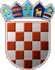 REPUBLIKA HRVATSKAOSJEČKO-BARANJSKA ŽUPANIJAOPĆINA VLADISLAVCITemeljem odredbi članka 108. Zakona o proračunu („Narodne novine“ broj: 87/08., 136/12 i 15/15.), članka 15. Pravilnika o polugodišnjem i godišnjem izvještaju o izvršenju proračuna („Narodne novine“ broj 24/13. i 102/17.) i članka 30. Statuta Općine Vladislavci („Službeni glasnik“ Općine Vladislavci br. 3/13., 3/17 i 2/18.), Općinsko vijeće Općine Vladislavci na svojoj 18. sjednici održanoj 3. listopada 2019. godine donosiPOLUGODIŠNJI IZVJEŠTAJ O IZVRŠENJU PRORAČUNA OPĆINE VLADISLAVCI ZA 2019. godinuOPĆI DIOČlanak 1.Polugodišnji Izvještaj o izvršenju Proračuna Općine Vladislavci za 2019.g.Članak 2.Prihodi i rashodi te primici i izdaci po ekonomskoj klasifikaciju u Računu prihoda i rashoda, Računu financiranja i raspoloživih sredstava iz prethodnih godina za razdoblje od 1.1.2019. do 30.6.2019. godine ostvareni su kako slijedi:Prihodi i rashodi prema ekonomskoj klasifikacijiZa razdoblje od 01.01.2019. do 30.06.2019.Prihodi i rashodi prema izvorimaZa razdoblje od 01.01.2019. do 30.06.2019.SVEUKUPNI RASHODI	1.977.730,98	16.279.352,07	4.681.939,86	236,73%	28,76%Rashodi prema funkcijskoj klasifikacijiZa razdoblje od 01.01.2019. do 30.06.2019.Račun financiranja prema ekonomskoj klasifikacijiZa razdoblje od 01.01.2019. do 30.06.2019.Račun financiranja prema izvorimaZa razdoblje od 01.01.2019. do 30.06.2019.OPĆINA VLADISLAVC	Datum: 2.9.2019Vrijeme: 12:05Kralja Tomislava 141,31404 VladislavciOIB: 17797796502Izvršenje po organizacijskoj klasifikacijiZa razdoblje od 01.01.2019. do 30.06.2019.Izvršenje po programskoj klasifikacijiZa razdoblje od 01.01.2019. do 30.06.2019.311	Plaće (Bruto)	323.560,13	156.796,82	48,46%OBRAZLOŽENJEPOLUGODIŠNJEG IZVJEŠTAJA O IZVRŠENJU PRORAČUNA OPĆINE VLADISLAVCI ZA RAZDOBLJE OD 1. SIJEČNJADO 30. LIPNJA 2019.UVODČlankom 109. stavkom 2. Zakona o Proračunu („Narodne novine“ broj 87/08, 136/12 i 15/15) propisana je obveza izrade i podnošenja Polugodišnjeg izvještaja o izvršenju Proračuna predstavničkom tijelu na donošenje do 15. rujna tekuće godine.Sadržaj polugodišnjeg izvještaja o izvršenju Proračuna propisan je Pravilnikom o polugodišnjem i godišnjem izvještaju o izvršenju Proračuna („Narodne novine broj 24/13 i 102/17). U članku 4. navedenog Pravilnika utvrđeno je da Polugodišnji izvještaj o izvršenju Proračuna lokalne i područne samouprave sadrži:Opći dio Proračuna koji čini Račun prihoda i rashoda i Račun financiranja na razini odjeljka ekonomske klasifikacije,Posebni dio Proračuna po organizacijskog i programskoj klasifikaciji na razini odjeljka ekonomske klasifikacijeIzvještaj o zaduživanju na domaćem i stranom tržištu novca i kapitalaIzvještaj o korištenju proračunske zalihe,Izvještaj o danim jamstvima i izdacima po jamstvimaObrazloženje ostvarenja prihoda i primitaka, rashoda i izdataka.Polugodišnji izvještaj o izvršenju proračuna Općine Vladislavci za 2019. godinu objavit će se na internetskim stanicama Općine Vladislavci (www.opcina-vladislavci.hr) i u „Službenom glasniku“ Općine Vladislavci.IZVJEŠTAJ O ZADUŽIVANJU NA DOMAĆEM I STRANOM TRŽIŠTU NOVCA I KAPITALAOdlukom o izvršenju Proračuna Općine Vladislavci za 2019. godinu propisano je da se Općina može zaduživati uzimanjem kredita i izdavanjem vrijednosnih papira. Jedinica lokalne samouprave može se dugoročno zadužiti samo za investiciju koja se financira iz njezina Proračuna, a koju potvrđuje njezino predstavničko tijelo uz prethodnu suglasnost VLADE RH.U prvom polugodištu 2019. godine Općina se nije zaduživala kod kreditnih institucija i drugih pravnih subjekata.IZVJEŠTAJ O KORIŠTENJU PRORAČUNSKE ZALIHESukladno članku 56. Zakona o proračunu („Narodne novine“ broj 87/08, 136/12 i 15/15) i Odluke o izvršenju Proračunu Općine Vladislavci za 2019. godinu sredstva proračunske zalihe mogu se koristiti za nepredviđene namjene za koje u proračunu nisu osigurana sredstva ili za namjene za koje se tijekom godine pokaže da za njih nisu utvrđena dostatna sredstva jer ih pri planiranju Proračuna nije bilo moguće predvidjeti.Sredstva se mogu koristiti za financiranje rashoda nastalih pri otklanjanju posljedica elementarnih nepogoda, epidemija, ekoloških nesreća ili izvanrednih događaja i ostalih nepredvidivih nesreća, te za druge nepredviđene rashode tijekom godine.U razdoblju od 1.1.2019. do 30.6.2019. nisu korištena sredstva proračunske zalihe.IZVJEŠTAJ O DANIM JAMSTVIMA I IZDACIMA PO JAMSTVIMAIzdavanje jamstva jedinice lokalne samouprave propisano je odredbama članka 91. Zakona o Proračunu („Narodne novine“ broj: 87/08, 136/12 i 15/15).U razdoblju od 1. siječnja do 30. lipnja 2019. godine nisu dana nova jamstva i suglasnosti na zaduživanje, niti je u izvještajnom razdoblju bilo izdataka po danim jamstvima.OBRAZLOŽENJEOSTVARENJA PRIHODA I PRIMITAKA, RASHODA I IZDATAKAOBRAZLOŽENJE OPĆEG DIJELA PRORAČUNAProračun Općine Vladislavci za 2019. godinu usvojen je na 13. sjednici Općinskog vijeća Općine Vladislavci održanoj 17. Prosinca 2018. g. u iznosu od 15.984.187,55 kn.I. Izmjene i dopune Proračuna Općine Vladislavci usvojene su na 16. sjednici Općinskog vijeća održanoj 3. lipnja 2019.g. u iznosu od 16.740,998,80 kn.Izvršenje Proračuna Općine Vladislavci za razdoblje od 1. siječnja do 30. lipnja 2019.realizirano je kako slijedi:Ostvarenje tekućih prihoda poslovanja i prihoda od prodaje nefinancijske imovine iznosi 5.011.675,38 kn, a realizacija tekućih rashoda i rashoda za nabavu nefinancijske imovine iznose 4.681.939,86 kn to rezultira viškom prihoda u iznosu od 329.735,52 kn. Općina Vladislavci se u razdoblju od 1. siječnja do 30. lipnja 2019. godine nije zadužila kod kreditnih institucija i drugih pravnih osoba niti je u navedenom razdoblju imala odljeve po prethodnim zaduživanjima.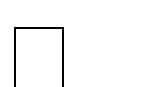 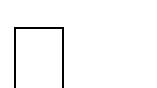 Raspoloživa sredstva iz prethodnih godina iznose -471.647,00 kn (preneseni manjak prihoda) umanjen za višak razdoblja (višak na dan 30.6.2019.) u iznosu od 329.735,52 kn čine manjak prihoda i primitka za pokriće u sljedećem razdoblju u iznosu od - 141.911,78 kn.OBRAZLOŽENJE RAČUNA PRIHODA I RASHODA I RAČUNAFINANCIRANJA/ZADUŽIVANJAPrihodi i primici poslovanja – opći dioU razdoblju od 1. siječnja do 30. lipnja 2019. godine Općina Vladislavci ostvarila je ukupno prihoda poslovanja u iznosu od 4.909.293,54 kn i prihoda od prodaje nefinancijske imovine u iznosu od 102.381,84 kn. Primitka od financijske imovine i zaduživanja u izvještajnom razdoblju nije bilo.U grafičkom prikazu broj 1. daje se pregled ostvarenih prihoda i primitaka Proračuna Općine Vladislavci za radoblje od 1. siječnja do 30. lipnja 2019. godine s usporednim prikazom realizacije za isti period 2018. godine.Grafikon broj 1.: Usporedni prikaz planiranih i ostvarenih prihoda i primitaka Proračuna Općine Vladislavci za razdoblje od 1.1.2019. do 30.6.2019. s usporednim prikazom realizacije za isti period 2018. godine.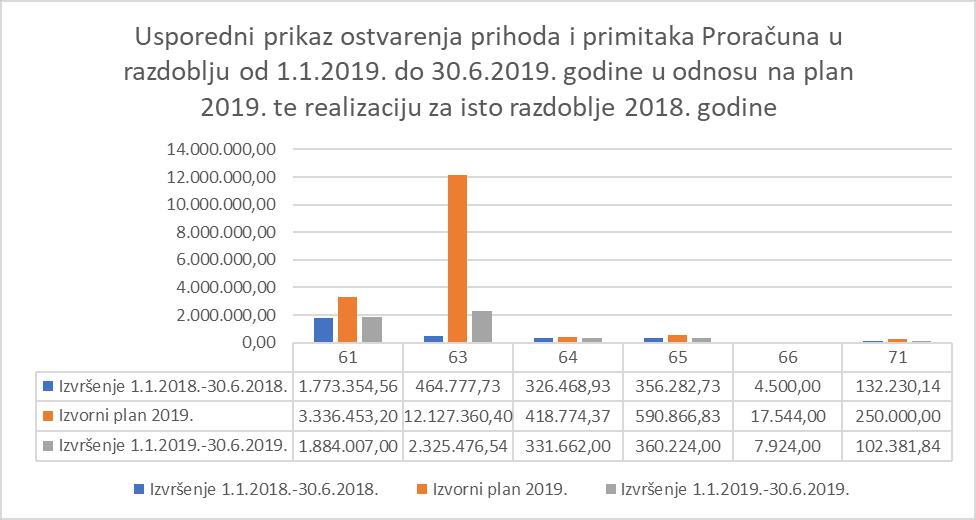 Prihodi od poreza (61) Obuhvaćaju porez na dohodak od nesamostalnog rada (porez na plaće zaposlenih osoba s prebivalištem na području Općine Vladislavci), porez na dohodak od stamostalnih djelatnosti (obrta), porez na dohodak od imovine, udjela u dobiti i sl. Osim gore navedenih poreza u tu skupinu proračunskih prihoda spadaju i porez na promet nekretnina, odnosno porez na stjecanje vlasništva nad nekrentninom sukladno Zakonu o porezu na promet nekretninama, porez na potrošnju alkoholnih i bezalkoholnih pića koji plaćaju vlasnici ugostiteljskih objekata, porez na tvrtku koju plaćaju vlasnici trgovačkih društava i obrtnici, a sve sukladno Odluci o općinskim porezima.U nastavku daje se grafički prikaz realizacije prihoda od poreza u razdoblju od 1.1.2019. do 30.6.2019. godine u odnosu na isti period prethodne godine.Grafikon broj 2.: Usporedni prikaz planiranih i ostvarenih prihoda od poreza u razdoblju od 1.1.2019. do 30.6.2019. u odnosu na isti period prethodne godine.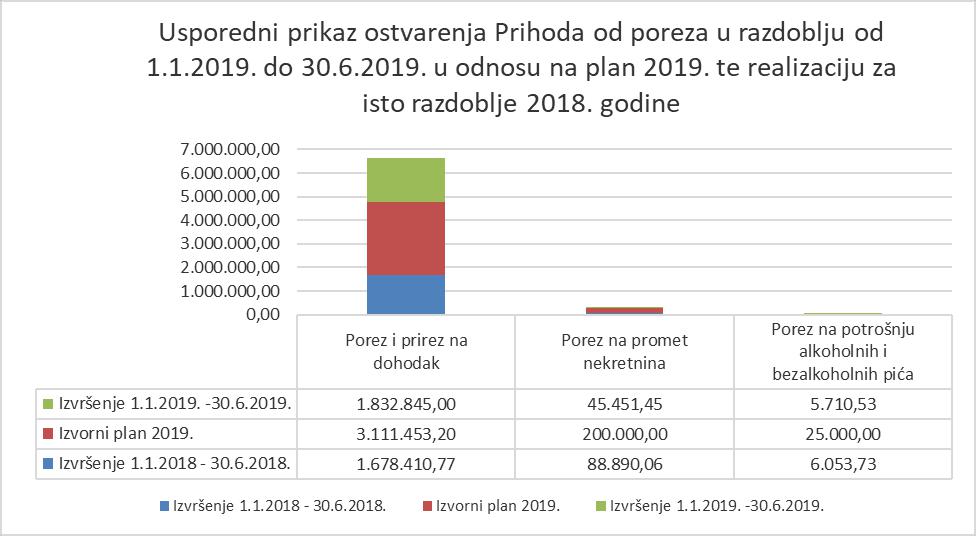 Pod pomoći iz inozemstva (darovnice) i od subjekata unutar općeg proračuna (63) spadaju tekuće i kapitalne pomoći općinskih, županijskih i državnih proračuna, te ostalih subjekata unutar općeg proračuna. U razdoblju od 1.1.2019. do 30.6.2019. te su pomoći ostvarene u iznosu od 2.325.476,54 kn.Iz županijskog proračuna upihodovano je ukupno 1.000,00 knIznos od 1.000,00 kn odnosi se na pomoć za biračke odbore za izbore na Nacionalne manjineIz državnog proračuna uprihodovano je ukupno 1.916.170,24 knIznos od 1.916.170,24 kn odnosi se na pomoć za izgradnju Reciklažnog dvorišta uDopsinuPomoći od izvanproračunskih korisnika ostvarene su u iznosu od 168.471,20 knIznos od 14.060,88 kn odnosi se pomoć za stručno osposobljavanje bez zasnivanja radnog odnosa.Iznos od 154.410,32 kn odnosi se na pomoć za plaću osoba zaposlenih putem Programa javnih radova.Pomoći temeljem prijenosa EU sredstava ostvarene su u iznosu od 239.835,10 knIznos od 239.835,10 kn odnosi se na pomoć temeljem prijenosa sredstava iz EU fondova za projekt ”Zaželi bolji život u Općini Vladislavci”Prihodi od imovine (64) kao sljedeća podskupina prihoda poslovanja ostvareni su u razdoblju od 1.1.2019. do 30.6.2019. godine u iznosu od 331.662,58 kn. Najveći udio prihoda od imovine sačinjavaju prihodi od zakupa poljoprivrednog zemljišta u vlasništvu RH i naknade za koncesiju. U tu kategoriju prihoda spadaju i prihodi od zakupa javnih površina, prihodi od zakupa zemljišta u vlasništvu Republike Hrvatske i slično.U nastavku daje se grafički prikaz realizacije prihoda od imovine u razdoblju od 1.1.2019. do 30.6.2019. godine u odnosu na isto razdoblje prethodne godine.Grafikon broj 3.: Usporedni prikaz realizacije prihoda od imovine u razdoblju od 1.1.2019. do 30.6.2019. u odnosu na isto razdoblje prethodne godine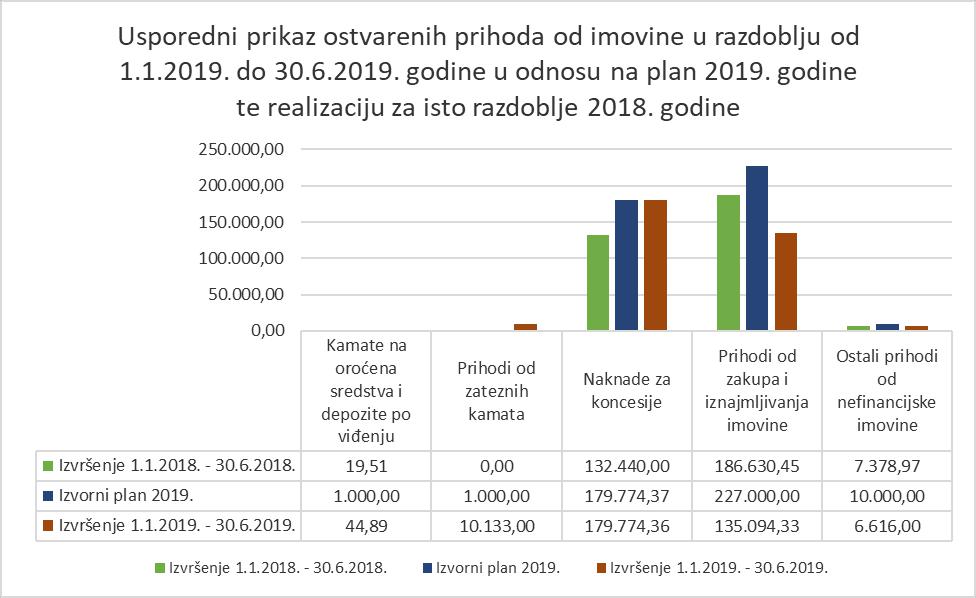 Najveći udio u podskupini prihoda od upravnih i administrativnih pristojbi, pristojbi po posebnim propisima i naknadama (65) sačinjava komunalna naknada koja je u razdoblju od 1.1.2019. do 30.6.2019. godine realizirana u iznosu od 238.216,00 kn od ukupno 360.224,00 kn prihoda podskupine. Osim komunalne naknade tu ubrajamo i prihode po osnovi komunalnog doprinosa, vodni doprinos, grobnu naknadu te druge slične naknade u manjim iznosima.U grafičkom prikazu broj 4. daje se usporedni prikaz realizacije najznačajnijih prihoda od upravnih i administrativnih pristojbi u razdoblju od 1.1.2019. do 30.6.2019. u odnosu na isto razdoblje prethodne godine.Grafikon broj 4.: usporedni prikaz realizacije prihoda od upravnih i administrativnih pristojbi u razdoblju od 1.1.2019. do 30.6.2019. godine u odnosu na isto razdoblje prethodne godine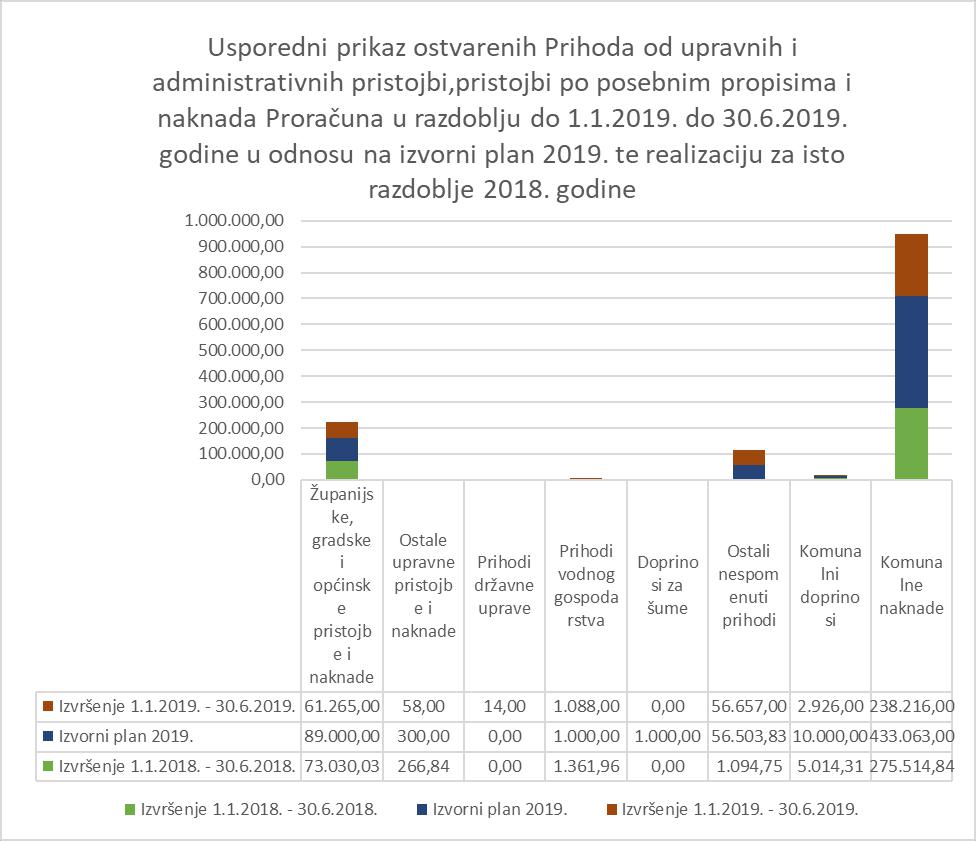 Prihodi od prodaje proizvoda i roba te pruženih usluga i prihodi od donacija (66) u razdoblju od 1.1.2019. do 30.6.2019. godine realizirani su u iznosu od 7.924,00 kn. Navedeni iznos odnosi se na prihode od iznajmljivanja poslovnih objekata.Skupinu konta razreda (7) sačinjavaju prihodi od prodaje poljoprivrednog zemljišta u vlasništvu Republike Hrvatske. U razdoblju od 1.1.2019. do 30.6.2019. godine prihodi od prodaje zemljišta realiziranu su u iznosu od 102.381,84 kn.Rashodi i izdaci poslovanja – opći dioUkupno planirani rashodi poslovanja i rashodi za nefinancijsku imovinu prema I. Izmjenama i dopunama Proračuna Općine Vladislavci za 2019. godinu iznose 16.279.352,07 kn, a sastoje se od rashoda poslovanja skupina 3 u iznosu od 7.097.593,72 kn i rashoda za nefinancijsku imovinu skupina 4 u iznosu 9.181.758,35 kn.Sukladno članku 39. Zakona o proračunu Proračun Općine Vladislavci za 2019. godinu donesen je na razini podskupine (treća razina) ekonomske klasifikacije.Izvršenje Proračuna prikazano je na razini odjeljka (četvrta razina) unutar programa u posebnom dijelu Proračuna, sukladno članku 108. Zakona o proračunu i članku 5. Pravilnika o polugodišnjem i godišnjem izvještaju o izvršenju Proračuna.Rashodi za zaposleneRashodi za zaposlene u razdoblju od 1.1.2019. do 30.6.2019. godine realizirani su u iznosu od 665.957,89 kn, a odnose se na rashode za zaposlene u Jedinstvenom upravnom odjelu, plaću načelnika, plaće djelatnika u Vlastitom komunalnom pogonu, plaće zaposlenika zaposlenih temeljem Programa Javnih radova po poticajnoj mjeri Hrvatskog zavoda za zapošljavanje, plaće žena zaposlenih putem Programa ”Snaga žena – skrbim za druge, brinem za sebe” i plaće žena zaposlenih putem Programa ”Zaželi bolji život u Općini Vladislavci”. Rashodi za zaposlene obuhvaćaju bruto plaće, doprinose na plaće i ostale rashode za zaposlene.Materijalni rashodiMaterijalni rashodi u razdoblju od 1.1.2019. do 30.6.2019. realizirani su u iznosu od 1.114.160,95 kn, a odnose se na rashode za završavanje programskih aktivnosti i redovno poslovanje općinske uprave čiji će detaljniji prikaz utroška uslijediti u dijelu obrazloženja utroška sredstava po programskoj klasifikaciji.U strukturi materijalnih rashoda iznos od 38.621,00 kn odnosi se na Naknade troškova zaposlenima. U ovoj skupini rashoda prikazani su utrošci sredstava u prvom polugodištu 2019. godine za službena putovanja, naknade za prijevoz na posao i s posla, stručna usavršavanja zaposlenika i ostale naknade troškova zaposlenima za nositelje izvršne vlasti i službenike Općine Vladislavci.Rashodi za materijal i energiju realizirani su u iznosu od 198.088,02 kn. Unutar skupine utrošena su sredstva za uredski materijal i ostale materijalne rashode, energiju, sredstva za čišćenje, materijal za tekuće i investicijsko održavanje građevinskih objekata te postrojenja i opreme, sitni inventar, službena, radna i zaštitna odjeća i obuća i slično.Rashodi za usluge u razdoblju od 1.1.2019. do 30.6.2019. godine realizirani su u iznosu od 793.895,42 kn. Rashodi za usluge odnose se na komunalne usluge, intelektualne usluge, usluge tekućeg i investicijskog održavanja objekata i druge rashode vezane za objekte općinske uprave, te na tekuća i investicijska održavanja objekata komunalne infrastrukture kao što je održavanje zelenih površina, nerazvrstanih cesta, javne rasvjete, održavanje groblja i slično.Naknade troškova osobama izvan radnog odnosa u prvom polugodištu 2019. godine realizirane su u iznosu od 7.455,25 kn. Navedeni se iznos odnosi na obračun naknade osobi na stručnom osposobljavanju putem poticajne mjere Hrvatskog zavoda za zapošljavanje.Ostali nespomenuti rashodi poslovanja unutar skupine materijalnih rashoda su naknade za rad predstavničkih i izvršnih tijela, povjerenstava i slično, rashodi za reprezentaciju, sudske, administrativne i slične pristojbe, te rashodi protokola i oni su u razdoblju od 1.1.2019. do 30.6.2019. realizirani u iznosu od 76.101,26 kn.Financijski rashodiFinancijski rashodi u razdoblju od 1.1.2019. do 30.6.2019. godine realizirani su u iznosu od 36.239,49 kn. Unutar skupine financijskih rashoda ubrajamo izdatke za bankarske usluge i usluge platnog prometa, izdatke za zatezne kamate, naknadu za uređenje voda i slično.Naknade građanima i kućanstvima na temelju osiguranja i druge naknadeNaknade građanima i kućanstvima na temelju osiguranja i druge naknade realizirane su u periodu od 1.1.2019. do 30.6.2019. godine u iznosu od 457.012,98 kn.Naknade građanima i kućanstvima odnose se najvećim dijelom na naknade unutar Socijalnog programa Općine Vladislavci.Oblici  pomoći  Socijalnog  programa  Općine  Vladislavci  realizirane  u  razdoblju  od1.1.2019. do 30.6.2019. godine su sljedeći: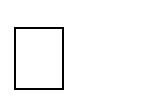 jednokratne novčane pomoćinaknade za novorođenčadtroškovi stanovanjapomoć udrugama socijalnog značaja i sličnomjere iz Programa uređenja naselja i demografske obnoveU ovu skupinu izdataka spadaju i izdaci za stipendiranje studenata te sufinanciranje prehrane i troškova prijevoza učenika i studenata.Ostali rashodiOstali rashodi obuhvaćaju tekuće i kapitalne donacije. Ostali rashodi realizirani su u periodu od 1.1.2019. do 30.6.2019. u iznosu od 310.900,00 kn.RASHODI ZA NABAVU NEFINANCIJSKE IMOVINERashodi za nabavu nefinancijske imovine planirani su u Proračunu Općine Vladislavci za 2019. godinu u iznosu od 9.181.758,35 kn, a u razdoblju od 1.1.2019. do 30.6.2019. godine realizirani su u iznosu od 2.097.668,55 kn. Rashodi za nabavu nefinancijske imovine obuhvaćaju rashode za nabavu proizvedene dugotrajne imovine, rashode za dodatna ulaganja na građevinskim objektima, nabavu postrojenja i opreme te prijevoznih sredstava.Građevinski objektiRashodi za nabavu građevinskih objekata realizirani su u iznosu od 2.024.098,79 kn. U sklopu ovih rashoda izvršeni su radovi na rekonstrukciji dijela nerazvrstane ceste Ferenca Kiša u Hrastinu u iznosu 87.386,78 kn i radovi na izgradnji, rekonstrukciji i održavanju otresnica, putne i kanalske mreže u iznosu od 9.400,00 kn. radovi na izgradnji reciklažnog dvorišta u Dopsinu u iznosu od 1.493.437,03 kn, radovi na izgradnji ograde oko nogometnog igrališta u Dopsinu u iznosu od 113.062,50, radovi na uređenju prostorija za uredsko poslovanje i arhivu u iznosu od 99.598,75 kn, radovi na izgradnji ograde na groblju u Dopsinu u iznosu od 7.207.82 kn, radovi na uređenju ruralne infrastrukture -uređenje zemljišta iza Reciklažnog dvorišta u Dopsinu u iznosu od 184.296,25 kn te priključak na vodoopskrbni sustav Reciklažnog dvorišta u iznosu od 20.173,94 kn, priključak na vodoopskrbni sustav Društvenidom u Dopsinu u iznosu od 3.285,72 kn i projektna dokumentacija za dječje igrališt u Vladislavcima u iznosu od 6.250,00 kn.Postrojenja i opremaNavedeni izdaci u izvještajnom razdoblju u iznosu od 58.579,76 kn odnose se na nabavu uredskog namještaja i računala za potrebe Jedinstvenog upravnog odjela u iznosu od 12.533,96 kn, nabavu stolova i klupa za Društveni dom u Hrastinu u iznosu od 13.637,80 kn te izradu kuhinja za društvene domove u iznosu od 27.160,00 kn te nabavu roleta zazgradu Općine u iznosu od 5.248,00 knPrijevozna sredstvaRashodi za nabavu prijevoznih sredstava ostvareni su u izvještajnom razdoblju u iznosu od 14.990 kn, a odnose se na nabavu bicikala za potrebe žena zaposlenih putem Programa ”Zaželi bolji život u Općini Vladislavci”.OBRAZLOŽENJE UTROŠKA SREDSTAVA U POSEBNOM DIJELU PRORAČUNA (po programima i aktivnostima – detaljniji prikaz)Razdjel je sukladno Pravilniku o proračunskim klasifikacijama, organizacijska razina utvrđena za potrebe planiranja i izršavanja Proračuna, a sastoji se od jedne ili više glava.Status razdjela Državnog Proračuna dodjeljuje se ministarstvima i onim proračunskim korisnicima Državnog Proračuna koji su izravno odgovorni Hrvatskom saboru ili predsjedniku/ci Republike Hrvatske dok se status razdjela proračuna jedinica lokalne i područne (regionalne) samouprave može dodijeliti izvršnom tijelu, predstavničkom tijelu i upravnim tijelima.Sukladno gore citiranom Pravilniku, Proračun Općine Vadislavci sukladno Pravilniku o proračunskim klasifikacijama strukturiran je s jednim razdjelom: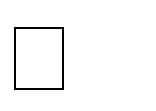 Predstavnička, izvršna i upravna tijelaProgramska klasifikacija uspostavlja se definiranjem programa, aktivnosti i projekata. Program je skup neovisnih, usko povezanih aktivnosti i projekata usmjerenih ispunjenju zajedničkog cilja. Program se sastoji od jedne ili više aktivnosti i/ili projekata, a aktivnost i projekt pripadaju samo jednom programu.U nastavku daje se pregled definiranih programa kroz koje se prati realizacija proračuna Općine Vladislavci u prvom polugodištu 2019. godine.Rashodi poslovanja i rashodi za nabavu nefinancijske imovine iskazani su u posebnom djelu proračuna u razdjelima prema proračunskim klasifikacijama. U nastavku slijedi slikoviti i opisni prikaz realizacije rashoda i izdataka poslovanja po programskoj klasifikaciji.Rashodi za redovan rad predstavničkog i izvršnog tijela u razdoblju od 1.1.2019. do 30.6.2019. godine realizirani su u iznosu od 265.636,57 kn. Pod navedenim programom podrazumijeva se obavljanje slijedeći poslova: pravni i savjetodavni poslovi iz djelokruga redovnih poslova Predstavničkog i Izvršnog tijela u dijelu koji propisuju opći akti koje je donio načelnik ili Općinsko vijeće, statusno pravo, nadzori zakonitosti za koje je ovlašten načelnik,; radno zakonodavstvo; poslovi vezani za provođenje propisa koji reguliraju zaštitu od sukoba interesadužnosnika; i druge poslove koji su zakonom propisani.Grafički prikaz broj 6.: Prikaz realizacije programa ”Redovan rad predstavničkog i izvršnog tijela”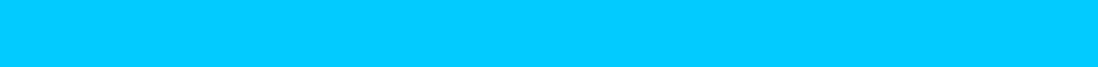 GLAVA PREDSTAVNIČKA I IZVRŠNA TIJELA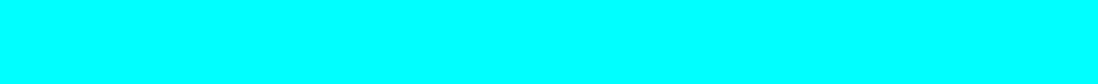 REDOVAN RAD PREDSTAVNIČKOG I IZVRŠNOG TIJELA  (265.636,57 kn)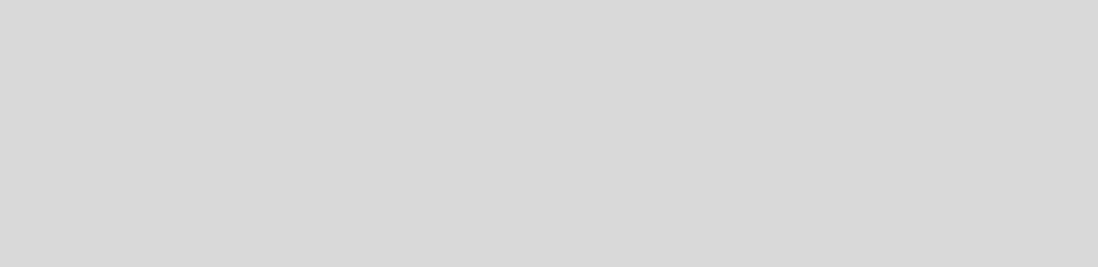 REDOVAN RAD (33.333,12 kn)ODRŽAVANJE WEB STRANICE (8.318,59 kn)LEGALIZACIJA BESPRAVNO SAGRAĐENIH OBJEKATA (6.136,82 kn)NAKNADA ZAMJENIKU OPĆINSKOG NAČELNIKA (9.740,04 kn)NAKNADA PREDSJEDNIKU OPĆINSKOG VIJEĆA (9.737,40 kn)NAKNADA ZAMJENIKU PREDSJEDNIKA OPĆINSKOG VIJEĆA (4.868,58 kn)PROSLAVA DANA OPĆINE VLADISLAVCI (14.885,99 kn)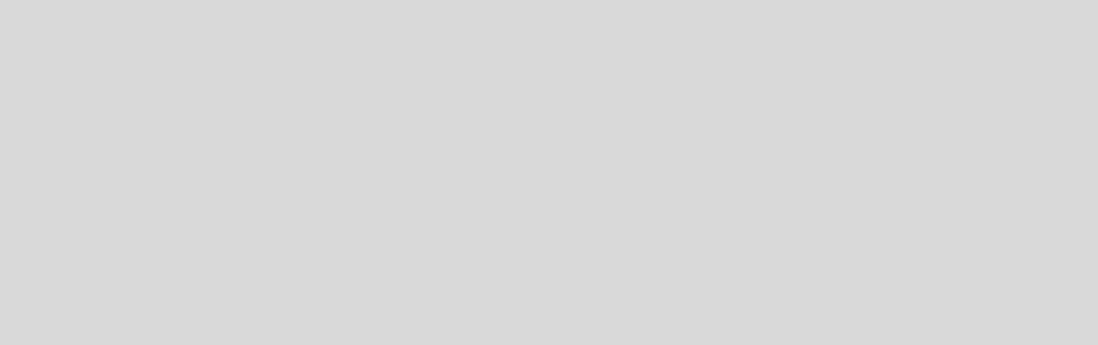 PLAĆA OPĆINSKOG NAČELNIKA (43.004,67 kn)MANIFESTACIJE I OČUVANJE KULTURNE BAŠTINE (27.705,01 kn)PROMIDŽBA OPĆINE (6.770,80 kn)IZRADA VIJESNIKA OPĆINE VLADISLAVCI (19.187,50 kn)IZBORI ZA NACIONALNE MANJINE (29.210,25 kn)OPREMANJE DRUŠTVENOG DOMA U HRASTINU (13.637,80 kn)OPREMANJE KUHINJSKIH PROSTORIJA U DRUŠTVENIM DOMOVIMA (22.700,00 kn)TEKUĆE DONACIJE VJERSKIM ZAJEDNICAMA (11.400,00 kn)TEKUĆE DONACIJE ZDRAVSTVENIM USTANOVAMA (5.000,00 kn)Za obavljanje poslova iz samoupravnog djelokruga Općine Vladislavci, kao i poslova državne uprave koji su prenijeti na Općinu, ustrojen je Jedinstveni upravni odjel Općine Vladislavci.Jedinstveni upravni odjel obavlja poslove iz samoupravnog djelokruga Općine kao jedinice lokalne samouprave, sukladno zakonima i drugim propisima i to:Poslove iz oblasti društvenih djelatnosti (kulture, sporta, brige i odgoja djece predškolske dobi, osnovnog školstva, socijalne skrbi, zdravstva, udruga građana)Poslove iz oblasti komunalnog gospodarstva (izrada programa održavanja objekata i uređaja komunalne infrastrukture i drugih objekata kojih je investitor Općina)Poslove iz oblasti prostornog uređenja i zaštite okolišaPoslove priprema akata u gospodarenju nekretninama u vlasništvu Općine (prodaja i zakup nekrenina, najam stanova i zakup poslovnih prostora)Poslove vođenja financijskog i materijalnog poslovanja OpćinePoslove opće uprave (opće i kadrovske poslove), obavljanje poslova i evidencija iz oblasti rada i radnih odnosa, osiguravnaje tehničkih uvjeta za rad Jedinstvenog upravnog odjela, poslovi prijemne kancelarije, arhiviranje i otprema pošte, poslovi nabave robe i uslugaPoslove vezane uz protupožarnu i civilnu zaštituPoslove unapređenja rada lokalne samouprave i slično.U nastavku slijedi detaljni grafički i tekstualni prikaz pojedinih programa definiranih unutar glave Jedinstveni upravni odjel.Grafički prikaz broj 7.: Prikaz realizacije programa ”Redovan rad Jedinstvenog upravnog odjela” u prvom polugodištu 2019.godine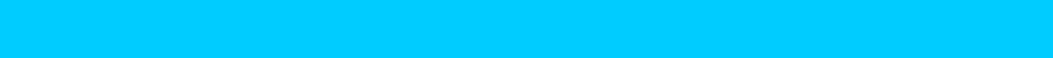 GLAVA JEDINSTVENI UPRAVNI ODJEL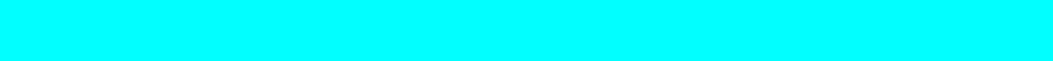 REDOVAN RAD JEDINSTVENOG UPRAVNOG ODJELA (395.995,51 kn)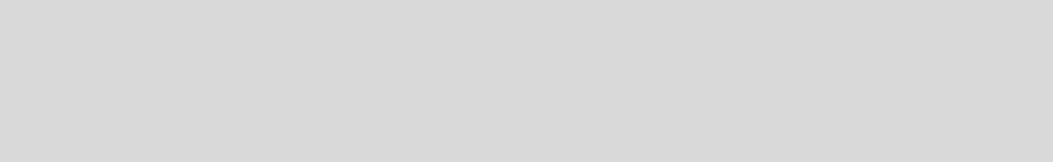 REDOVAN RAD (345.101,71 kn)NAKNADE I DOPRINOSI PO POSEBNIM PROPISIMA (5.433,09 kn)IZRADA PROJEKTNIH PRIJHAVA ZA NATJEČAJE I JAVNE POZIVE (19.000,00 kn)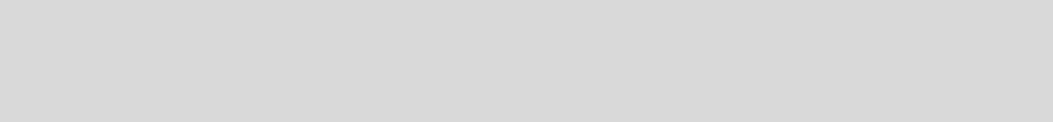 OBJAVA OGLASA ZA NATJEČAJE (4.218,75 kn)OPREMANJE JEDINSTVENOG UPRAVNOG ODJELA (22.241,96 kn)U navedenim aktivnostima prikazani su utrošci sredstava za omogućavanje redovitog poslovanja općinske uprave, odnosno izdaci kao što su uredski materijal, troškovi telefona i interneta, poštarina, usluge odvjetnika, usluge banaka, javnobilježničke pristojbe i slično.Grafički prikaz broj 8.: prikaz raspodjele rashoda i izdataka po programu „Program IN-LORE“ u prvom polugodištu 2019. godine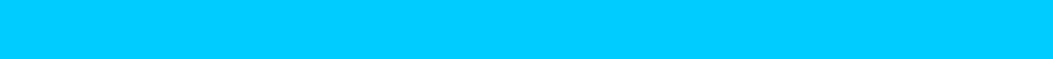 GLAVA JEDINSTVENI UPRAVNI ODJELPROGRAM IN - LORE (102.500,00 kn)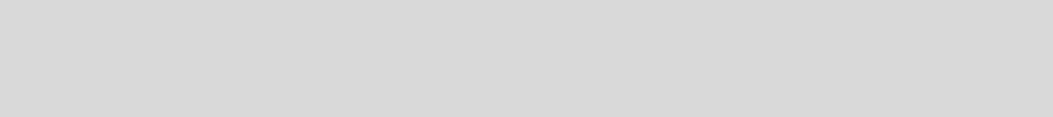 PROGRAM IN - LORE (102.500,00 kn)Grafički prikaz broj 9.: Prikaz raspodjele rashoda i izdataka po programu „Snaga žena – skrbim za druge, brinem za sebe“ u prvom polugodištu 2019. godineGLAVA JEDINSTVENI UPRAVNI ODJELPROGRAM "SNAGA ŽENA - SKRBIM ZA DRUGE, BRINEM ZA SEBE" (146.357,44 kn)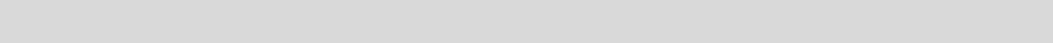 REDOVAN RAD (15.294,89 kn)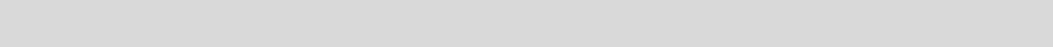 UPRAVLJANJE PROJEKTOM (131.062,55 kn)Grafički prikaz broj 10.: Prikaz raspodjele rashoda i izdataka po programu „Zaželi bolji život u Općini Vladislavci“ u prvom polugodištu 2019. godineGLAVA JEDINSTVENI UPRAVNI ODJELPROGRAM "ZAŽELI BOLJI ŽIVOT U OPĆINI VLADISLAVCI" (311.808,71kn)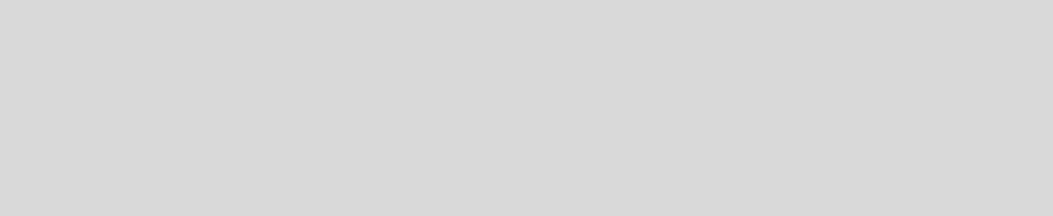 REDOVAN RAD (110.868,61 kn)NABAVA BICIKALA (14.990,00 kn)UPRAVLJANJE PROJEKTOM I ADMINISTRACIJA (124.875,10 kn)OPREMA ZA ODRŽAVANJE OKUĆNICA (61.075,00 kn)Grafički prikaz broj 11.: Prikaz raspodjele rashoda i izdataka po programu „Redovan rad komunalnog pogona“ u prvom polugodištu 2019. godineGLAVA VLASTITI KOMUNALNI POGONPROGRAM REDOVAN RAD KOMUNALNOG POGONA (84.062,62 kn)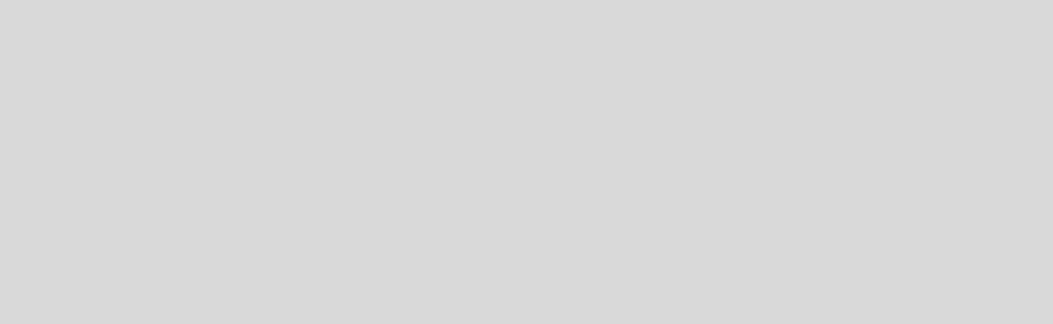 REDOVAN RAD (55.092,07 kn)OPREMANJE RADNIKA ALATIMA ZA RAD (7.267,76 kn)KOŠENJE JAVNIH POVRŠINA ISPRED OBJEKATA U VLASNIŠTVU OPĆINE (5.667,43 kn)GORIVO ZA TERETNO VOZILO (7.261,36 Kn)USLUGA SERVISA MOTORNOG VOZILA (7.359,00 kn)SERVIS OPREME I ALATA (1.415,00 kn)Održavanje objekata i uređaja komunalne infrastrukture temelji se na Zakonu o komunalnom gospodarstvu. Program obuhvaća aktivnosti održavanja javnih prometnih i zelenih površina, nerazvrstanih cesta i groblja. Opći cilj programa je usmjeren stvaranju pretpostavki za razvoj konkurentnog i održivog gospodarstva. Poseban cilj provođenja planiranih aktivnosti u sklopu projekta je održavanje funkcionalnosti postojeće komunalne infrastrukture kroz redovno održavanje, hitne intervencije ili pojačano održavanje.Grafički prikaz broj 12.: Prikaz raspodjela rashoda i izdataka po programu „Održavanje objekata i uređaja komunalne infrastrukture“ u prvom polugodištu 2019. godine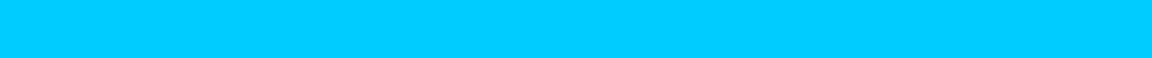 GLAVA KOMUNALNA INFRASTRUKTURAPROGRAM ODRŽAVANJE OBJEKATA I UREĐAJA KOMUNALNE INFRASTRUKTURE (137.467,16kn)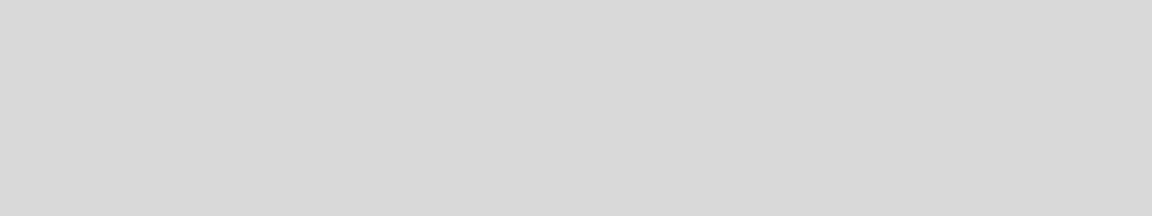 ELEKTRIČNA ENERGIJA JAVNE RASVJETE (27.421,27 kn)ELEKTRIČNA ENERGIJA ZA MRTVAČNICU U VLADISLAVCIMA (304,65 kn)ELEKTRIČNA ENERGIJA ZA MRTVAČNICU U HRASTINU (257,97 kn)ZIMSKO ODRŽAVANJE NERAZVRSTANIH CESTA (13.250,00 kn)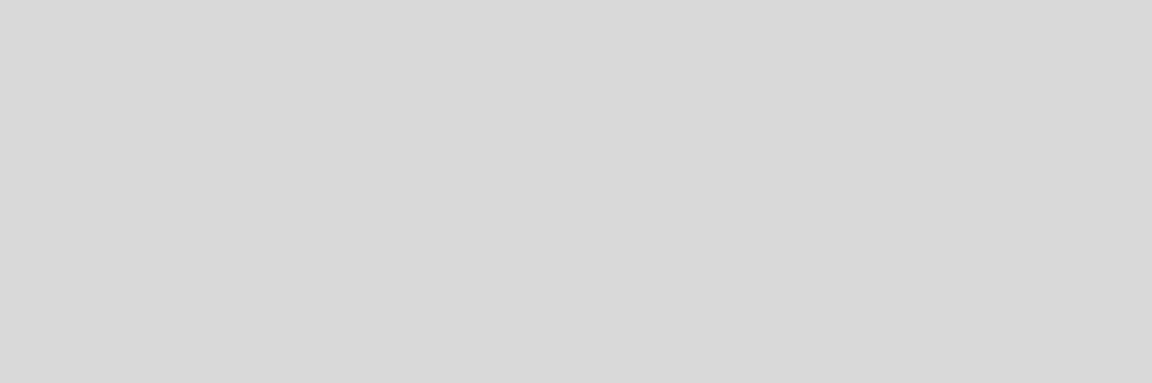 ODRŽAVANJE OBJEKATA U OPĆINSKOM VLASNIŠTVU (13.982,03 kn)OZELENJAVANJE JAVNIH POVRŠINA NA PODRUČJU OPĆINE (8.930,00 kn)USLUGE HVATANJA I DALJNJEG ZBRINJAVANJA PASA LUTALICA (15.000,00 kn)ODRŽAVANJE JAVNIH POVRŠINA I GROBLJA (37.500,00 kn)ELEKTRIČNA ENERGIJA ZA DOMOVE I OBJEKTE U VLASNIŠTVU OPĆINE (12.623,42 kn)ODVOZ RECIKLABILNOG KOMUNALNOG OTPADA  (4.912,10kn)PRIKLJUČAK NA VODOOPSKRBNU MREŽU J. J. STROSSMAYERA 70 (3.285,72 kn)Grafički prikaz broj 13.: Prikaz raspodjela rashoda i izdataka po programu „Javni radovi“ u prvom polugodištu 2019. godine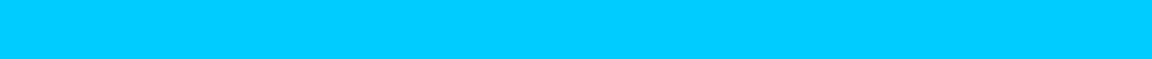 GLAVA KOMUNALNA INFRASTRUKTURA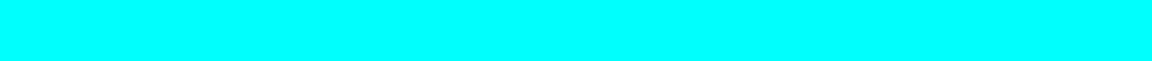 PROGRAM JAVNI RADOVI (43.250,65 kn)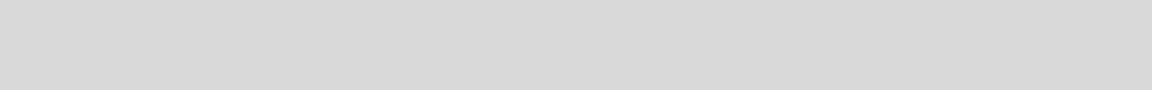 PLAĆE DJELATNIKA ZAPOSLENIH U JAVNIM RADOVIMA (43.250,65 kn)Program izgradnje objekata i uređaja komunalne infrastrukture usmjeren je na investicijske zahvate u području nerazvrstanih cesta, javnih površina, javne rasvjete, groblja i komunalnih vodnih građevina. Osnovni cilj programa je razvoj konkurentnog i održivog razvoja Općine. Posebni cilj programa je zadovoljenje potreba građana u smislu osiguranja adekvatne prometne, javne i komunalne infrastrukture koja će stvoriti jednake životne uvjete stanovnika Općine Vladislavci na svim njegovim područjima.Grafički prikaz broj 14.: Prikaz raspodjele rashoda i izdataka po programu „Izgradnja objekata i uređaja komunalne infrastrukture“ u prvom polugodištu 2019. godineGLAVA KOMUNALNA INFRASTRUKTURAPROGRAM IZGRADNJA OBJEKATA I UREĐAJA KOMUNALNE INFRASTRUKTURE (480.933,00 kn)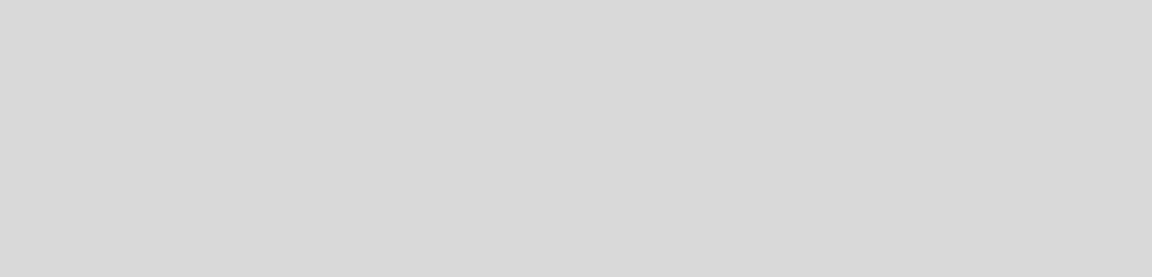 NABAVA ENERGENATA ZA GRIJANJE OPĆINSKIH OBJEKATA (9.531,24 kn)IZGRADNJA KUĆE OPROŠTAJA SA OKOLIŠEM I PRISTUPNE CESTE (3.000,00 kn)UREĐENJE PROSTORIJA ZA UREDSKO POSLOVANJE I ARHIVU (101.848,75 kn)IZGRADNJA OGRADE NA GROBLU U DOPSINU (7.207,82 kn)TROŠKOVI PRIKLJUČENJA RECIKLAŽNOG DVORTIŠTA NA VODOOPSKRBNI SUSTAV (20.173,94 kn)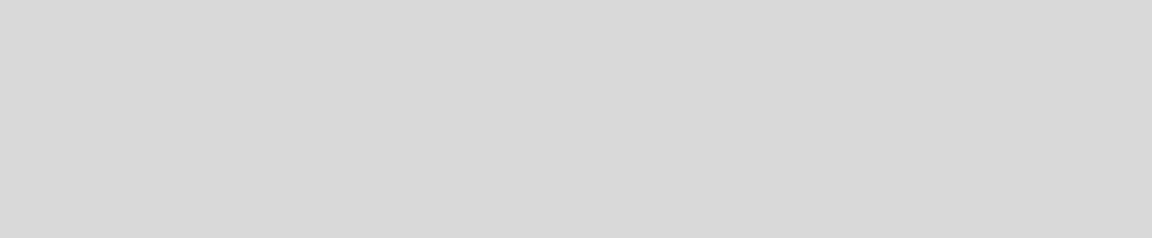 UREĐENJE RURALNE INRASTRUKTURE - UREĐENJE ZEMLJIŠTA IZA RACIKLAŽNOG DVORIŠTA U DOPSINU (189.296,25 kn)IZRADA OGRADE NA NOGOMETNOM IGRALIŠTU U DOPSINU (122.437,50 kn)IZRADA PROJEKTNE DOKUMENTACIJE ZA KUĆU OPROŠTAJA U DOPSINU (21.187,50 kn)IZRADA GLAVNOG PROJEKTA ZA IZGRADNJU DJEČJEG IGRALIŠTA U VLADISLAVCIMA (6.250,00 kn)Grafički prikaz broj 15.: Prikaz raspodjele rashoda i izdataka po programu „Izgradnja reciklažnog dvorišta u Vladislavcima“ u prvom polugodištu 2019. godineGLAVA KOMUNALNA INFRASTRUKTURA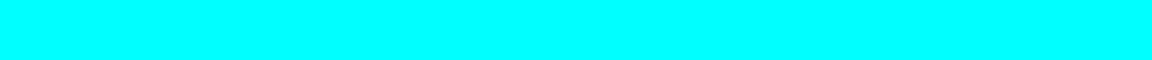 PROGRAM IZGRADNJA RECIKLAŽNOG DVORIŠTA U VLADISLAVCIMA (1.626.382,13 kn)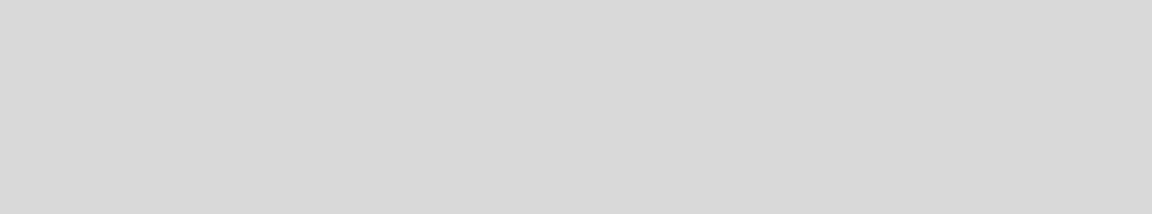 NADZOR RADOVA (72.345,10 kn)IZGRADNJA I OPREMANJE RECIKLAŽNOG DVORIŠTA (1.493.437,03 kn)INFORMATIVNO - OBRAZOVNE AKTIVNOSTI (54.800,00 kn)PROMIDŽBA I VIDLJIVOST (5.800,00 kn)Grafički prikaz broj 16.: Prikaz raspodjele rashoda i izdataka po programu „Rekonstrukcija građevine infrastrukturne namjene, prometnog sustava cestovnog prometa – Rekonstrukcija ulice Ferenca Kiša u Hrastinu“ u prvom polugodištu 2019. godineGLAVA KOMUNALNA INFRASTRUKTURA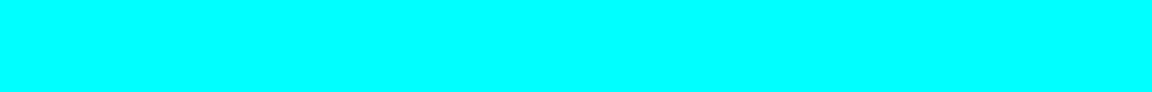 PROGRAM REKONSTRUKCIJA GRAĐEVINE INFRASTRUKTURNE NAMJENE, PROMETNOG SUSTAVA CESTOVNOG PROMETA - REKONSTRUKCIJA ULICE FERENCA KIŠA U HRASTINU (114.564,30 kn)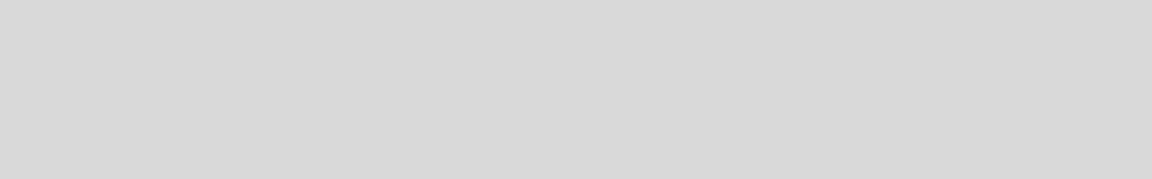 REKONSTRUKCIJA NERAZVRSTANE CESTE (87.386,78 kn)USLUGA VOĐENJA PROJEKTA NERAZVRSTANE CESTE FERENCA KIŠA U HRASTINU (3.511,11 kn)USLUGA STRUČNOG NADZORA NAD IZVOĐENJEM RADOVA RREKONSTRUKCIJE NERAZVSTANE CESTE FERENCA KIŠA U HRASTINU (23.666,41 kn)Grafički prikaz broj 17.: Prikaz raspodjele rashoda i izdataka po programu „Razvoj poljoprivrede i gospodarstva“ u prvom polugodištu 2019. godinePROGRAM RAZVOJ POLJOPRIVREDE I GOSPODARSTVA (145.534,79 kn)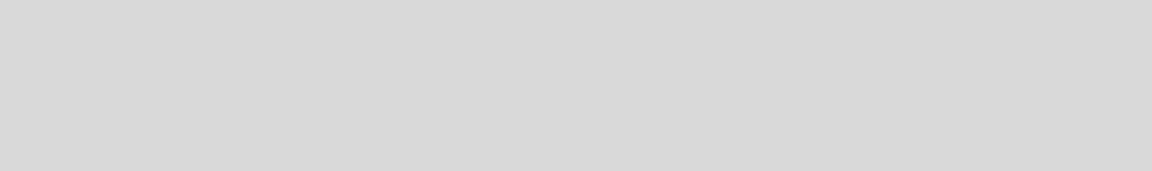 REDOVAN RAD (6.134,79 kn)IZGRADNJA, REKONSTRUKCIJA I ODRŽAVANJE PUTNE I KANALSKE MREŽA (9.400,00 kn)IZRADA PROJEKTNE DOKUMETACIJA ZA PRIJAVU NA MJERU 7.2. I 7.4. RURALNOG RAZVOJA (130.000,00 kn)Programom se nastoji unaprijediti poljoprivredna proizvodnja i potaknuti gospodarski razvoj na području Općine. Osnovni cilj programa je razvoj konkurentnog i održivog gospodarstva. Posebni ciljevi programa su opstanak seoskih gospodarstava, modernizacija njihove poljoprivredne proizvodnje, razvoj seoskog prostora u smislu povezivanja poljoprivredne proizvodnje i seoskog turizma te poticanje poljoprivredne proizvodnje.Grafički prikaz broj 18.: Prikaz raspodjela rashoda i izdataka po programu „Redovan rad Predstavnika Mađarske nacionalne manjine“ u prvom polugodištu 2019. godineGLAVA PREDSTAVNIK MAĐARSKE NACIONALNE MANJINE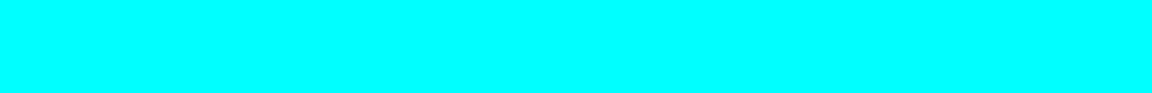 PROGRAM REDOVAN RAD PREDSTAVNIKA MAĐARSKE NACIONALNE MANJINE (601,00 kn)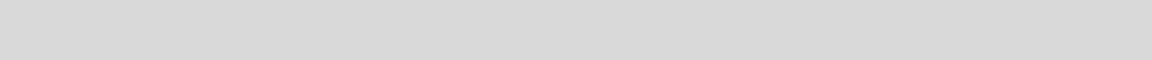 REDOVAN RAD (601,00 kn)Programom su se osiguravala financijska sredstva potrebna za funkcioniranje Predstavnika mađarske nacionalne manjine.Grafički prikaz broj 19.: Prikaz raspodjela rashoda i izdataka po programu „Predškolski odgoj i socijalna skrb“ u prvom polugodištu 2019. godineGLAVA PREDŠKOLSKI ODGOJ I SOCIJALNA SKRBPROGRAM SOCIJALNA SKRB I NOVČANA POMOĆ (12.178,38 kn)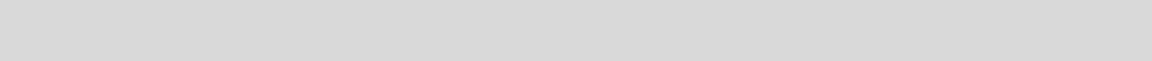 TROŠKOVI STANOVANJA SOCIJALNO UGROŽENIH OBIRTELJI (12.178,38 kn)Program socijalne skrbi provodi se radi osiguranja socijalne pomoći za socijalno najugroženije skupine mještana Općine Vladislavci. Radi se o mještanima koji ostvaruju pravo na pomoć prema kriterijima utvrđenim u Socijalnom programu Općine Vladislavci. Program podrazumijeva pružanje pomoći za podmirenje troškova stanovanja, pomoć za nabavu ogrjeva i jednokratne novčane pomoći.Cilj programa je unapređenje kvalitete života, odnosno osnovnih životnih potreba stanovništva koje se je radi raznih životnih prilika (ili neprilika) našlo u potrebi.Grafički prikaz broj 20.: prikaz raspodjela rashoda i izdataka po programu „ Vatrogastvo, Hrvatski crveni križ i zaštita i spašavanje“ u prvom polugodištu 2019. godineGLAVA VATROGASTVO, HRVATSKI CRVENI KRIŽ I ZAŠTITA I SPAŠAVANJEPROGRAM VATROGASTVO, HRVATSKI CRVENI KRIŽ I ZAŠTITA I SPAŠAVANJE (92.356,34 kn)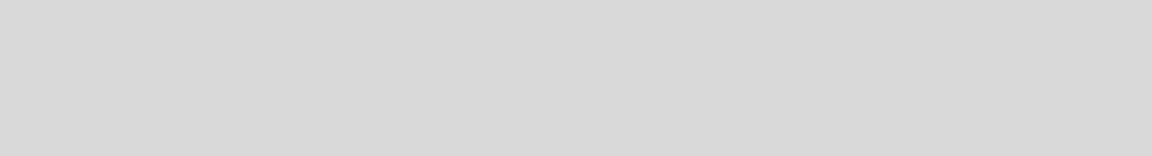 FINANCIRANJE VATROGASTVA (90.000,00 kn)PREGLED I PUNJENJE VATROGASNIH APARATA (2.356,34 kn)Programom se osiguravaju financijska sredstava potrebna za funkcioniranje Vatrogasne zajednice Osijek i Dobrovoljnih vatrogasnih društava. Cilj programa je unapređenje kvalitete života, te stvaranje uvjeta za kvalitetno i efikasno funkcioniranje protupožarne zaštite u skladu sa zakonskim propisima.Grafički prikaz broj 21.: Prikaz raspodjela rashoda i izdataka po programu „Razvoj športa i rekreacije“ u prvom polugodištu 2019. godineGLAVA SPORTPROGRAM RAZVOJ ŠPORTA I REKREACIJE (132.353,92 kn)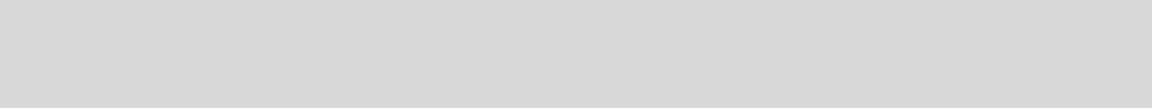 ŠPORT I REKREACIJA (120.000,00 kn)ELEKTRIČNA ENERGIJA ZA OBJEKTE NOGOMETNIH KLUBOVA (12.353,92 kn)Programom se osiguravaju financijska sredstava za financiranje sportskih udruga Općine Vladislavci. Osnovni cilj programa je stvaranje poticajnog okruženja za razvoj civilnog društva na području Općine Vladislavci, odnosno poboljšanje razine kvalitete sporta, posebno onog dijela koji će pridonijeti promidžbi Općine Vladislavci na razini RH i na međunarodnom planu, te uključivanje što većeg broja djece i mladeži u sport.Grafički prikaz broj 22.: Prikaz raspodjela rashoda i izdataka po programu „Javne potrebe u kulturi“ u prvom polugodištu 2019. godineGLAVA KULTURAPROGRAM JAVNE POTREBE U KULTURIKULTURA I ZNANOST (41.000,00 kn)Programom se utvrđuju aktivnosti, poslovi, djelatnosti, akcije i manifestacije u kulturi od značenja za Općinu Vladislavci kao i njegovu promociju na svim razinama suradnje. Posebice se podržava i potiče kulturno-umjetničko stvaralaštvo, programi ustanova kulture, nabava te investicijsko održavanje i opremanje objekata za kulturu, te akcije i manifestacije koje doprinose promicanju kulture. Osnovni cilj programa je unapređenje kvalitete života građana te osiguranje financijskih sredstava za djelovanje udruga u kulturi.Programom poticanja uređenja naselja i demografske obnove na području Općine Vladislavci za razdoblje od 2017. do 2022. godine nastoji se smanjiti trend iseljavanja stanovništva s područja Općine, nastoji se poticati doseljavanje stanovništva, uređenje stambenih objekata, naseljavanje napuštenih objekata, uređenje vizura ulica i poticanje demografske obnove.Grafički prikaz broj 23.: Prikaz raspodjela rashoda i izdataka po programu „Program poticanja i uređenja naselja“ u prvom polugodištu 2019. godineGLAVA UREĐENJE NASELJA I DEMOGRAFSKA OBNOVAPROGRAM POTICANJA UREĐENJA NASELJA (199.800,00 kn)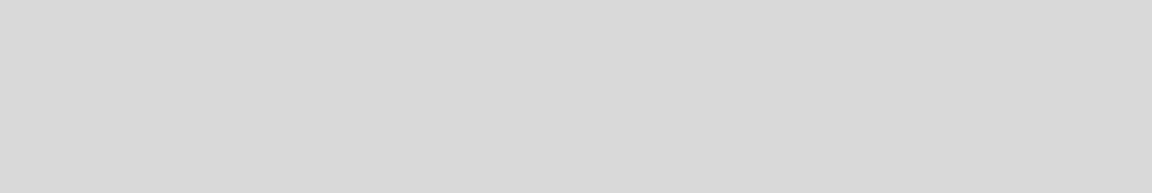 UKLANJANJE STARIH OBJEKATA - MJERA 2. (800,00 kn)IZGRADNJA NOVIH STAMBENIH OBJEKATA I KUPOVINA STAMBENIH OBJEKATA - MJERA 3.(150.000,00 kn)SUFINANCIRANJE PRIKLJUČENJA NA VODOOPSKRBNU MREŽU - MJERA 6. (49.000,00 kn)Grafički prikaz broj 24.: Prikaz raspodjela rashoda i izdataka po programu „Program poticanja demografske obnove“ u prvom polugodištu 2019. godineGLAVA UREĐENJE NASELJA I DEMOGRAFSKA OBNOVAPROGRA POTICANJA DEMOGRAFSKE OBNOVE (227.329,59 kn)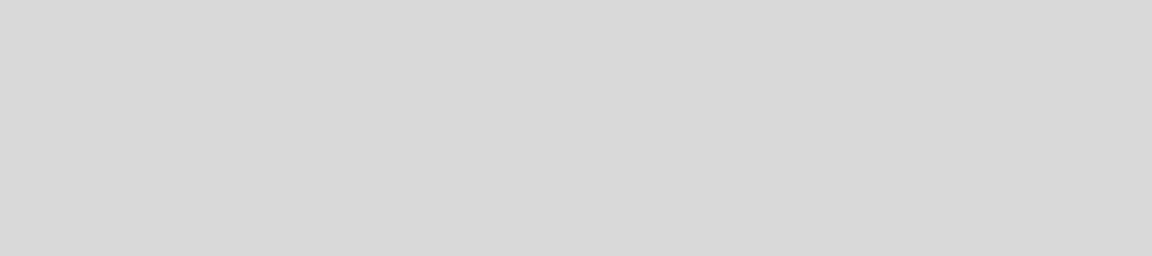 SUFINANCIRANJE PROGRAMA PREDŠKOLSKOG ODGOJA - MJERA 13. (108.383,35 kn)POMOĆ NOVOROĐENOM DJETETU - MJERA 7. (36.692,14 Kn)SUFINANCIRANJE RADA ZDRAVSTVENIH USTANOVA - MJERA 14. (9.962,60 kn)STIPENDIRANJE STUDENATA - MJERA 8. (20.000,00 kn)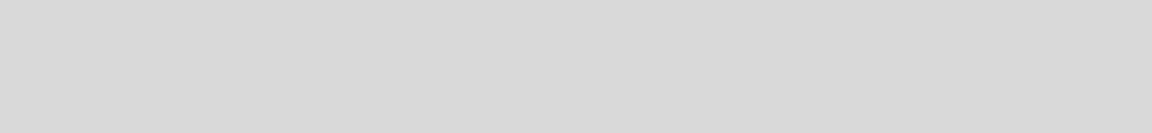 PRIJEVOZ UČENIKA SREDNJIH ŠKOLA I STUDENATA - MJERA 10. (21.660,50 kn)SUFINANCIRANJE ŠKOLSKE PREHRANE – MJERA 12. (20.636,00 kn)NAGARAĐIVANJE NAJBOLJIH UČENIKA OSNOVNIH ŠKOLA - MJERA 9. (9.995,00 kn)Grafički prikaz broj 25.: Prikaz raspodjela rashoda i izdataka po programu „Izrada planske dokumentacije“ u prvom polugodištu 2019. godineGLAVA PLANSKI DOKUMENTI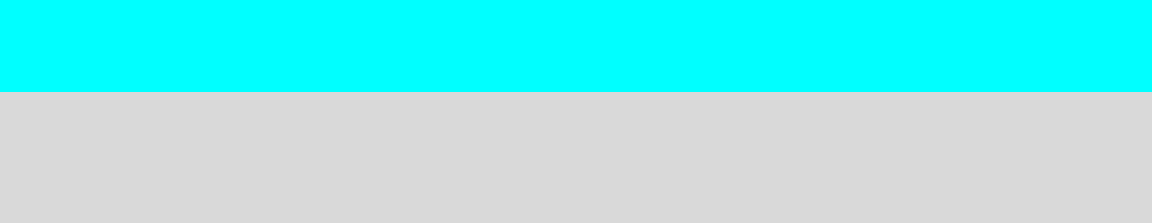 PROGRA IZRADA PLANSKE DOKUMENTACIJE (88.250,00 kn)IZRADA STRATEŠKOG PLANA RAZVOJA TURIZMA (68.750,00 kn)IZRADA PLANA GOSPODARENJA OTPADOM (19.500,00 kn)Grafički prikaz broj 26.: Prikaz raspodjela rashoda i izdataka po programu „Financiranje udruga od značaja za razvoj Općine“ u prvom polugodištu 2019. godineGLAVA UDRUGEPROGRA FINANCIRANJE UDRUGA OD ZNAČAJA ZA RAZVOJ OPĆINE (33.500,00 kn)REDOVAN RAD UDRUGA (33.500,00 kn)Programom financiranja udruga od značaja za razvoj Općine osiguravaju se financijska sredstva za financiranje Udruga s područja Općine Vladislavci.Grafički prikaz broj 27.: Prikaz raspodjela rashoda i izdataka po programu „Vijeće mađarske nacionalne manjine“ u prvom polugodištu 2019. godineGLAVA VIJEĆE MAĐARSKE NACIONALNE MANJINEPROGRAM VIJEĆE MAĐARSKE NACIONALNE MANJINE (77,75 kn)REDOVAN RAD (77,75 kn)STANJE NENAPLAĆENIH POTRAŽIVANJA ZA PRIHODE POSLOVANJAStanje nenaplaćenih potraživanja za prihode poslovanja iznosi 407.921,85 kn. Najznačajnija potraživanja odnose se na potraživanja za prihode od imovine, potraživanja za upravne i administrativne pristojbe. Jedinstveni upravni odjel slao je opomene dužnicima i poduzimane su mjere prisilne naplate dugovanja za komunalnu i grobnu naknadu.Stanje nenaplaćenih potraživanja od prodaje nefinancijske imovine iznose 2.398.487,88 kn. Navedeni iznos potraživanja se odnosi za prihode od prodaje poljoprivrednog zemljišta koji su iskazani u ukupnom iznosu potraživanja za svakog pojedinog.STANJE NEPODMIRENIH DOSPJELIH OBVEZAStanje nepodmirenih obveza iznosi 1.330.008,00 kn, a odnosi se na 210.712,00 kn dospjelih obveza i 1.119.296,00 kn nedospjelih obveza. Najznačajnije nedospjele obveze za rashode poslovanja odnose se na obveze za EU predujmove u iznosu od 590.619,76 kn za Program Zaželi bolji život u Općini Vladislavci.STANJE POTENCIJALNIH OBVEZA PO OSNOVI SUDSKIH POSTUPAKAOpćina Vladislavci ima pravomoćno je izgubila spor koji se vodio pred Visokim trgovačkim sudu u Zagrebu, a protiv tužitelja Telekom izdavaštva pravomoćnom presudom Općini je naloženo da tužitelju plati iznos od 4.870,80 kn sa zateznom kamatom tekućom od 07. siječnja 2012. godine pa do isplate u visini eskontne kamatne stope Hrvatske narodne banke koja je vrijedila zadnjeg dana polugodišta koje je prethodilo tekućem polugodištu uvećanoj za osam postotnih poena, te da naknadi tužitelju trošak ovršnog postupka u iznosu od 237,50 kn sa zateznom kamatom tekućom od 09. siječnja 2015. godine u visini referentne stope Hrvatske narodne banke uvećane za osam postotnih poena, te trošak parničnog postupka u iznosu od 200,00 kn. Općina je postupila po pravomoćnoj presudi i ukupno za taj spor isplatila tužitelju iznos od 9.237,60 kn. U međuvremenu u tijeku je sudski spor od strane istog tužitelja, a za račun iz 2014. godine. Spor se vodi pred Trgovačkim sudom u Rijeci broj Ovrv-1760/17 u iznosu od 4.870,80 kn uvećano za zakonske zatezne kamate i troškove postupka.Predmetni spor je u tijeku, novo ročište je zakazano u listopadu 2019.g.Općina Vladislavci drugih sporova nema.PODACI O DEFICITU OPĆEG PRORAČUNAOpćina Vladislavci je u razdoblju od 1.1.2019.do 30.06.2019. g. ostvarila:RASHODE ZA NABAVU NEFINANCIJSKE IMOVINE 2.097.668,55 knU razdoblju od 1.1.2019. do 30.6.2019. g. Općina Vladislavci je ostvarila višak prihoda i primitaka u iznosu od 329.735,52 kn.Preneseni manjak prihoda i primitaka na dan 31.12.2018. iznosio je 471.647,00 kn.Manjak prihoda i primitaka za pokriće u sljedećem razdoblju iznosi 141.911,48 knČlanak 3.Ovaj Polugodišnji Izvještaj o izvršenju Proračuna Općine Vladislavci za 2019. godinu, objaviti će se u „Službenom glasniku“ Općine Vladislavci.KLASA: 400-04/19-01/1Urbroj: 2158/07-01-19-01Vladislavci, 3. listopada 2019.PredsjednikOpćinskog VijećaKrunoslav Morović, v.r.Račun / opisIzvršenjeIzvorni planIzvršenjeIndeksIndeks2018.2019.2019.3/13/2A. RAČUN PRIHODA I RASHODAA. RAČUN PRIHODA I RASHODA123456Prihodi poslovanja2.925.383,9516.490.998,804.909.293,54167,82%29,77%7Prihodi od prodaje nefinancijske imovine13.223,14250.000,00102.381,84774,26%40,95%UKUPNI PRIHODIUKUPNI PRIHODI3.057.614,0916.740.998,805.011.675,38163,91%29,94%3Rashodi poslovanja1.919.202,487.097.593,722.584.271,31134,65%36,41%4Rashodi za nabavu nefinancijske imovine58.528,509.181.758,352.097.668,553584,01%22,85%UKUPNI RASHODIUKUPNI RASHODI1.977.730,9816.279.352,074.681.939,86236,73%28,76%VIŠAK / MANJAKVIŠAK / MANJAK1.079.883,11461.646,73329.735,5230,53%71,43%B. RAČUN ZADUŽIVANJA / FINANCIRANJAB. RAČUN ZADUŽIVANJA / FINANCIRANJA8Primici od financijske imovine izaduživanjazaduživanja0,000,000,00005Izdaci za financijsku imovinu i otplatezajmovazajmova0,000,000,0000NETO ZADUŽIVANJENETO ZADUŽIVANJE0,000,000,0000UKUPNI DONOS VIŠKA / MANJKA IZUKUPNI DONOS VIŠKA / MANJKA IZPRETHODNE(IH) GODINAPRETHODNE(IH) GODINA0,000,000,0000VIŠAK / MANJAK IZ PRETHODNE(IH)VIŠAK / MANJAK IZ PRETHODNE(IH)GODINE KOJI ĆE SE POKRITI /GODINE KOJI ĆE SE POKRITI /RASPOREDITIRASPOREDITI-221.202,45-461.646,73-471.647,00213,22%0VIŠAK / MANJAK + NETO ZADUŽIVANJE /VIŠAK / MANJAK + NETO ZADUŽIVANJE /FINANCIRANJE + KORIŠTENO UFINANCIRANJE + KORIŠTENO UPRETHODNIM GODINAMAPRETHODNIM GODINAMA858.680,660,00-141.911,4800Račun / opisIzvršenje 2018.Izvorni plan 2019.Izvršenje 2019.Indeks 3/1Indeks 3/2A. RAČUN PRIHODA I RASHODAA. RAČUN PRIHODA I RASHODA123456 Prihodi poslovanja6 Prihodi poslovanja2.925.383,9516.490.998,804.909.293,54167,82%29,77%61 Prihodi od poreza61 Prihodi od poreza1.773.354,563.336.453,201.884.007,00106,24%56,47%611 Porez i prirez na dohodak611 Porez i prirez na dohodak1.678.410,773.111.453,201.832.845,00109,20%58,91%6111Porez i prirez na dohodak od nesamostalnog rada1.678.410,771.848.134,00110,11%0,00%6112Porez i prirez na dohodak od samostalnih djelatnosti0,0022.873,030,00%6113Porez i prirez na dohodak od imovine i imovinskih prava0,005.514,600,00%6114Porez i prirez na dohodak od kapitala0,002.273,960,00%6116Porez i prirez na dohodak utvrđen u postupku nadzora zaprethodne godineprethodne godine0,003.328,040,00%6117Povrat poreza i prireza na dohodak po godišnjoj prijavi0,0049.278,900,00%613 Porezi na imovinu613 Porezi na imovinu88.890,06200.000,0045.451,4551,13%22,73%6134Povremeni porezi na imovinu88.890,0645.451,4551,13%0,00%614 Porezi na robu i usluge614 Porezi na robu i usluge6.053,7325.000,005.710,5394,33%22,84%6142Porez na promet6.053,735.710,5394,33%0,00%63 Pomoći iz inozemstva i od subjekata unutar općeg proračuna63 Pomoći iz inozemstva i od subjekata unutar općeg proračuna464.777,7312.127.360,402.325.476,54500,34%19,18%633 Pomoći proračunu iz drugih proračuna633 Pomoći proračunu iz drugih proračuna255.288,936.582.267,401.917.170,24750,98%29,13%6331Tekuće pomoći proračunu iz drugih proračuna0,001.000,000,00%6332Kapitalne pomoći proračunu iz drugih proračuna255.288,931.916.170,24750,59%0,00%634 Pomoći od izvanproračunskih korisnika634 Pomoći od izvanproračunskih korisnika209.488,80324.550,00168.471,2080,42%51,91%6341Tekuće pomoći od izvanproračunskih korisnika209.488,80168.471,2080,42%0,00%638 Pomoći temeljem prijenosa EU sredstava638 Pomoći temeljem prijenosa EU sredstava0,005.220.543,00239.835,104,59%6381Tekuće pomoći temeljem prijenosa EU sredstava0,00239.835,100,00%64 Prihodi od imovine64 Prihodi od imovine326.468,93418.774,37331.662,00100,71%78,51%641 Prihodi od financijske imovine641 Prihodi od financijske imovine19,512.000,009.778,6850121,37%488,93%6413Kamate na oročena sredstva i depozite po viđenju19,5144,89230,09%0,00%6414Prihodi od zateznih kamata0,009.733,790,00%642 Prihodi od nefinancijske imovine642 Prihodi od nefinancijske imovine326.449,42416.774,37319.003,5997,72%76,54%6421Naknade za koncesije132.440,00179.774,36135,74%0,00%6422Prihodi od zakupa i iznajmljivanja imovine186.630,45135.094,3372,39%0,00%6429Ostali prihodi od nefinancijske imovine7.378,976.616,0089,66%0,00%65 Prihodi od upravnih i administrativnih pristojbi, pristojbi po65 Prihodi od upravnih i administrativnih pristojbi, pristojbi poposebnim propisima i naknadaposebnim propisima i naknada356.282,73590.866,83360.224,0098,89%59,63%651 Upravne i administrativne pristojbe651 Upravne i administrativne pristojbe73.296,8789.300,0061.323,0083,66%68,67%6512Županijske, gradske i općinske pristojbe i naknade73.030,0361.265,0083,89%0,00%6513Ostale upravne pristojbe i naknade266,8458,0021,74%0,00%652 Prihodi po posebnim propisima652 Prihodi po posebnim propisima2.456,7158.503,8357.759,002351,07%98,73%6521Prihodi državne uprave0,0014,000,00%6522Prihodi vodnog gospodarstva1.361,961.088,0079,88%0,00%6526Ostali nespomenuti prihodi1.094,7556.657,005175,34%0,00%653 Komunalni doprinosi i naknade653 Komunalni doprinosi i naknade280.529,15443.063,00241.142,0085,96%54,43%6531Komunalni doprinosi5.014,312.926,0058,35%0,00%6532Komunalne naknade275.514,84238.216,0086,46%0,00%66 Prihodi od prodaje proizvoda i robe te pruženih usluga i66 Prihodi od prodaje proizvoda i robe te pruženih usluga iprihodi od donacijaprihodi od donacija4.500,0017.544,007.924,00176,09%45,17%661 Prihodi od prodaje proizvoda i robe te pruženih usluga661 Prihodi od prodaje proizvoda i robe te pruženih usluga4.500,0017.544,007.924,00176,09%45,17%6615Prihodi od pruženih usluga4.500,007.924,00176,09%0,00%7 Prihodi od prodaje nefinancijske imovine7 Prihodi od prodaje nefinancijske imovine132.230,14250.000,00102.381,8477,43%40,95%71 Prihodi od prodaje neproizvedene dugotrajne imovine71 Prihodi od prodaje neproizvedene dugotrajne imovine132.230,14250.000,00102.381,8477,43%40,95%711 Prihodi od prodaje materijalne imovine - prirodnih bogatstava711 Prihodi od prodaje materijalne imovine - prirodnih bogatstava132.230,14250.000,00102.381,8477,43%40,95%7111Zemljište132.230,14102.381,8477,43%0,00%3 Rashodi poslovanja3 Rashodi poslovanja1.919.202,487.097.593,722.584.271,31134,65%36,41%31 Rashodi za zaposlene31 Rashodi za zaposlene655.572,751.882.216,14665.957,89101,58%35,38%311 Plaće (Bruto)311 Plaće (Bruto)522.540,351.548.095,62558.787,74106,94%36,10%3111Plaće za redovan rad522.540,35555.672,00106,34%0,00%3112Plaće u naravi0,003.115,740,00%312 Ostali rashodi za zaposlene312 Ostali rashodi za zaposlene52.248,3673.116,0015.500,0029,67%21,20%3121Ostali rashodi za zaposlene52.248,3615.500,0029,67%0,00%313 Doprinosi na plaće313 Doprinosi na plaće80.784,04261.004,5291.670,15113,48%35,12%3132Doprinosi za obvezno zdravstveno osiguranje72.799,4591.670,15125,92%0,00%3133Doprinosi za obvezno zdravstveno osiguranje7.984,5932 Materijalni rashodi32 Materijalni rashodi820.795,183.490.940,531.114.160,95135,74%31,92%321 Naknade troškova zaposlenima321 Naknade troškova zaposlenima37.706,0099.320,0038.621,00102,43%38,89%3211Službena putovanja13.782,007.982,0057,92%0,00%3212Naknade za prijevoz, za rad na terenu i odvojeni život13.434,0013.733,00102,23%0,00%3213Stručno usavršavanje zaposlenika2.000,006.408,00320,40%0,00%3214Ostale naknade troškova zaposlenima8.490,0010.498,00123,65%0,00%322 Rashodi za materijal i energiju322 Rashodi za materijal i energiju148.606,39781.600,00198.088,02133,30%25,34%3221Uredski materijal i ostali materijalni rashodi148.606,3988.694,1859,68%0,00%3223Energija94.929,7379.327,7683,56%0,00%3224Materijal i dijelovi za tekuće i investicijsko održavanje18.960,2622.912,03120,84%0,00%3225Sitni inventar i auto gume6.203,454.364,8670,36%0,00%3227Službena, radna i zaštitna odjeća i obuća0,002.789,190,00%323 Rashodi za usluge323 Rashodi za usluge551.740,792.391.093,99793.895,42143,89%33,20%3231Usluge telefona, pošte i prijevoza17.905,2516.125,7190,06%0,00%3232Usluge tekućeg i investicijskog održavanja76.811,4013.250,0017,25%0,00%3233Usluge promidžbe i informiranja18.720,8014.983,3080,04%0,00%3234Komunalne usluge29.954,978.669,3328,94%0,00%3235Zakupnine i najamnine18.807,8322.570,18120,00%0,00%3236Zdravstvene i veterinarske usluge1.720,0015.197,76883,59%0,00%3237Intelektualne i osobne usluge245.221,59618.489,82252,22%0,00%3239Ostale usluge142.598,9584.609,3259,33%0,00%324 Naknade troškova osobama izvan radnog odnosa324 Naknade troškova osobama izvan radnog odnosa5.756,4015.000,007.455,25129,51%49,70%3241Naknade troškova osobama izvan radnog odnosa5.756,407.455,25129,51%0,00%329 Ostali nespomenuti rashodi poslovanja329 Ostali nespomenuti rashodi poslovanja76.985,60203.926,5476.101,2698,85%37,32%3291Naknade za rad predstavničkih i izvršnih tijela, povjerenstava isličnoslično27.264,2953.346,02195,66%0,00%3292Premije osiguranja10.047,806.510,0264,79%0,00%3293Reprezentacija1.542,356.285,52407,53%0,00%3294Članarine i norme3.764,003.764,00100,00%0,00%3295Pristojbe i naknade2.379,273.386,00142,31%0,00%3299Ostali nespomenuti rashodi poslovanja31.987,892.809,708,78%0,00%34 Financijski rashodi34 Financijski rashodi14.703,1642.700,0036.239,49246,47%84,87%342 Kamate za primljene kredite i zajmove342 Kamate za primljene kredite i zajmove0,002.000,000,00%343 Ostali financijski rashodi343 Ostali financijski rashodi14.703,1640.700,0036.239,49246,47%89,04%3431Bankarske usluge i usluge platnog prometa10.286,396.335,6061,59%0,00%3433Zatezne kamate4.167,605.547,49133,11%0,00%34343434Ostali nespomenuti financijski rashodi249,1724.356,409775,01%0,00%37 Naknade građanima i kućanstvima na temelju osiguranja i37 Naknade građanima i kućanstvima na temelju osiguranja i37 Naknade građanima i kućanstvima na temelju osiguranja idruge naknadedruge naknadedruge naknade218.704,931.212.624,25457.012,98208,96%37,69%372Ostale naknade građanima i kućanstvima iz proračunaOstale naknade građanima i kućanstvima iz proračuna218.704,931.212.624,25457.012,98208,96%37,69%37213721Naknade građanima i kućanstvima u novcu150.608,02439.307,97291,69%0,00%37223722Naknade građanima i kućanstvima u naravi68.096,9117.705,0126,00%0,00%38 Ostali rashodi38 Ostali rashodi38 Ostali rashodi209.426,46469.112,80310.900,00148,45%66,27%381Tekuće donacijeTekuće donacije208.226,46433.112,80310.900,00149,31%71,78%38113811Tekuće donacije u novcu208.226,46310.900,00149,31%0,00%383Kazne, penali i naknade šteteKazne, penali i naknade štete0,001.000,000,00%385 IZVANREDNI RASHODI385 IZVANREDNI RASHODI385 IZVANREDNI RASHODI1.200,0035.000,000,00%4 Rashodi za nabavu nefinancijske imovine4 Rashodi za nabavu nefinancijske imovine4 Rashodi za nabavu nefinancijske imovine58.528,509.181.758,352.097.668,553584,01%22,85%42 Rashodi za nabavu proizvedene dugotrajne imovine42 Rashodi za nabavu proizvedene dugotrajne imovine42 Rashodi za nabavu proizvedene dugotrajne imovine58.528,509.181.758,352.097.668,553584,01%22,85%421Građevinski objektiGrađevinski objekti34.687,508.767.758,352.024.098,795835,24%23,09%42134213Ceste, željeznice i ostali prometni objekti23.250,0096.786,78416,29%0,00%42144214Ostali građevinski objekti11.437,501.927.312,0116850,82%0,00%422Postrojenja i opremaPostrojenja i oprema16.350,00239.000,0058.579,76358,29%24,51%42214221Uredska oprema i namještaj0,0022.241,960,00%42274227Uređaji, strojevi i oprema za ostale namjene16.350,0036.337,80222,25%0,00%423Prijevozna sredstvaPrijevozna sredstva7.491,00175.000,0014.990,00200,11%8,57%42314231Prijevozna sredstva u cestovnom prometu7.491,0014.990,00200,11%0,00%Račun / opisIzvršenje 2018.Izvorni plan 2019.Izvršenje 2019.Indeks 3/1Indeks 3/2PRIHODI I RASHODI PREMA IZVORIMA FINANCIRANJA12345SVEUKUPNI PRIHODI3.057.614,0916.740.998,805.011.675,38163,91%29,94%SVEUKUPNI PRIHODI3.057.614,0916.740.998,805.011.675,38163,91%29,94%Izvor 1. OPĆI PRIHODI I PRIMICI1.773.354,563.392.957,031.940.664,32109,43%57,20%Izvor 1.1. OPĆI PRIHODI I PRIMICI1.773.354,563.392.957,031.940.664,32109,43%57,20%Izvor 3. VLASTITI PRIHODI4.500,003.000,000,00%Izvor 3.1. VLASTITI PRIHODI4.500,003.000,000,00%Izvor 4. PRIHODI ZA POSEBNE NAMJENE682.751,66967.681,37643.152,6894,20%66,46%Izvor 4.1. PRIHODI OD KOMUNALNE NAKNADE682.751,66433.063,00233.551,3534,21%53,93%Izvor 4.2. PRIHODI OD KOMUNALNOG DOPRINOSA0,0010.000,002.926,4829,26%Izvor 4.3. PRIHODI OD ZAKUPA POLJOPRIVREDNOG ZEMLJIŠTA0,00202.000,00135.094,3366,88%Izvor 4.4. PRIHODI OD GROBNE NAKNADE0,0085.000,0061.265,0072,07%Izvor 4.5. PRIHODI OD NAKNADE ZA ZADRŽAVANJE NAZAKONITOIZGRAĐENIH ZGRA0,0010.000,006.61666,16%Izvor 4.6. PRIHODI OD KONCESIJE DRŽAVNOG POLJOP.ZEMLJIŠTA0,00167.774,37167.774,36100,00%Izvor 4.7. KONCESIJA ZA ODVOZ KOMUNALNOG OTPADA0,0012.000,0012.000,00100,00%Izvor 4.8. OSTALI NAMJENSKI PRIHODI0,0047.844,0023.925,1650,01%Izvor 5. POMOĆI464.777,7312.127.360,402.325.476,54500,34%19,18%Izvor 5.1. POMOĆI IZ DRŽAVNOG PRORAČUNA464.777,736.090.173,651.916.170,24412,28%31,46%Izvor 5.2. POMOĆI IZ ŽUPANIJSKOG PRORAČUNA0,00492.093,751.000,000,20%Izvor 5.3. POMOĆI TEMELJEM PRENOSA EU SREDSTAVA0,005.220.543,00239.835,104,59%Izvor 5.4. POMOĆI OD HZZ-a0,00324.550,00168.471,2051,91%Izvor 7. PRIHODI OD PRODAJE I ZAMJENE NEFINANCIJSKE IMOVINE132.230,14250.000,00102.381,8477,43%40,95%Izvor 7.1. PRIHOD OD PRODAJE NEFINANCIJSKE IMOVINE132.230,14250.000,00102.381,8477,43%40,95%Izvor 7.2. PRIHODI OD PRODAJE GRAĐEVINSKOG ZEMLJIŠTA0,000,000,00%Izvor 7.3. PRIHODI OD PRODAJE ZGRADA I OBJEKATA0,000,000,00%Izvor 1. OPĆI PRIHODI I PRIMICI1.318.465,173.392.957,031.605.916,46121,80%47,33%Izvor 1.1. OPĆI PRIHODI I PRIMICI1.318.465,173.392.957,031.605.916,46121,80%47,33%Izvor 3. VLASTITI PRIHODI0,003.000,000,00%Izvor 3.1. VLASTITI PRIHODI0,003.000,000,00%Izvor 4. PRIHODI ZA POSEBNE NAMJENE404.613,36967.681,37144.781,2935,78%14,96%Izvor 4.1. PRIHODI OD KOMUNALNE NAKNADE404.613,36433.063,0089.953,6222,23%20,77%Izvor 4.2. PRIHODI OD KOMUNALNOG DOPRINOSA0,0010.000,000,00%Izvor 4.3. PRIHODI OD ZAKUPA POLJOPRIVREDNOG ZEMLJIŠTA0,00202.000,0030.400,0015,05%Izvor 4.4. PRIHODI OD GROBNE NAKNADE0,0085.000,007.500,008,82%Izvor 4.5. PRIHODI OD NAKNADE ZA ZADRŽAVANJE NAZAKONITO0,0010.000,000,00%Izvor 4.6. PRIHODI OD KONCESIJE DRŽAVNOG POLJOP.ZEMLJIŠTA0,00167.774,379.400,005,60%Izvor 4.7. KONCESIJA ZA ODVOZ KOMUNALNOG OTPADA0,0012.000,004.912,1040,93%Izvor 4.8. OSTALI NAMJENSKI PRIHODI0,0047.844,002.615,575,47%Izvor 5. POMOĆI174.481,4611.665.713,672.825.507,321619,37%24,22%Izvor 5.1. POMOĆI IZ DRŽAVNOG PRORAČUNA174.481,465.628.526,922.497.254,121431,24%44,37%Izvor 5.2. POMOĆI IZ ŽUPANIJSKOG PRORAČUNA0,00492.093,751.000,000,20%Izvor 5.3. POMOĆI TEMELJEM PRENOSA EU SREDSTAVA0,005.220.543,00284.002,555,44%Izvor 5.4. POMOĆI OD HZZ-a0,00324.550,0043.250,6513,33%Izvor 7. PRIHODI OD PRODAJE I ZAMJENE NEFINANCIJSKE IMOVINE80.170,99250.000,00105.734,79131,89%42,29%Izvor 7.1. PRIHOD OD PRODAJE NEFINANCIJSKE IMOVINE80.170,99250.000,00105.734,79131,89%42,29%Izvor 7.2. PRIHODI OD PRODAJE GRAĐEVINSKOG ZEMLJIŠTA0,000,000,00%Izvor 7.3. PRIHODI OD PRODAJE ZGRADA I OBJEKATA0,000,000,00%Račun/OpisIzvršenje 2018Izvršenje 2018Izvorni plan 2019Izvršenje 2019Indeks 3/1Indeks 3/2Indeks 3/212345Funkcijska klasifikacija SVEUKUPNI RASHODI1.977.730,9816.279.352,074.681.939,86236,73%28,76%Funkcijska klasifikacija 01 Opće javne usluge723.426,361.556.682,71842.456,83116,45%54,12%Funkcijska klasifikacija 011 Izvršna i zakonodavna tijela, financ316.200,74563.206,71212.898,7767,33%37,80%Funkcijska klasifikacija 013 Opće usluge328.618,66993.476,00629.558,06191,58%63,37%Funkcijska klasifikacija 016 Opće javne usluge koje nisu dr. svrstaneFunkcijska klasifikacija 016 Opće javne usluge koje nisu dr. svrstane78606,960,000,00Funkcijska klasifikacija 04 Ekonomski poslovi196.609,16831.500,0015.534,797,90%1,87%Funkcijska klasifikacija 042 Poljoprivreda, šumarstvo, ribarstvo196.609,16831.500,0015.534,797,90%1,87%Funkcijska klasifikacija 06 Usluge unapređenja stanovanja i zaj854.888,4312.968.169,363.389.940,27396,54%26,14%Funkcijska klasifikacija 064 Ulična rasvjeta51.624,97734.000,0027.983,8954,21%3,81%Funkcijska klasifikacija 066 Rashodi vezani za stanovanje i kom803.263,4612.234.169,363.361.956,38418,54%27,48%Funkcijska klasifikacija 08 Rekreacija, kultura i religija31.000,00161.000,00161.000,00519,35%100,00%Funkcijska klasifikacija 081 Službe rekreacije i sporta0,00120.000,00120.000,00100,00%Funkcijska klasifikacija 086 Rashodi za rekreaciju, kulturu i relig31.000,0041.000,0041.000,00132,26%100,00%Funkcijska klasifikacija 09 Obrazovanje109.994,01593.500,00180.674,85164,26%30,44%Funkcijska klasifikacija 091 Predškolsko i osnovno obrazovanje109.994,01593.500,00180.674,85164,26%30,44%Funkcijska klasifikacija 10 Socijalna zaštita61.813,02168.500,0092.333,12149,37%54,80%Funkcijska klasifikacija 102 Starost22.500,0033.500,0033.500,00148,89%100,00%Funkcijska klasifikacija 104 Obitelj i djeca0,0046.000,0036.692,1479,77%Funkcijska klasifikacija 109 Aktivnosti socijalne zaštite koje nis39.313,0289.000,0022.140,9856,32%24,88%Racun/OpisIzvršenje 2018Izvorni plan 2019Izvršenje 2019Indeks 3/1Indeks 3/2B. RAČUN ZADUŽIVANJA FINANCIRANJA12345NETO FINANCIRANJE9 Vlastiti izvori92 Rezultat poslovanja922 Višak/manjak prihodaKORIŠTENJE SREDSTAVA IZ PRETHODNIH GODINARačun / opisIzvršenje 2018.Izvorni plan 2019.Izvršenje 2019.Indeks 3/1Indeks 3/2B. RAČUN ZADUŽIVANJA FINANCIRANJA12345NETO FINANCIRANJEKORIŠTENJE SREDSTAVA IZ PRETHODNIH GODINARGPOpisIzvorni plan 2019Izvršenje 2019Indeks 2/1123UKUPNO RASHODI I IZDATCI16.279.352,074.681.939,8628,76%Razdjel001PREDSTAVNIČKA, IZVRŠNA I UPRAVNA TIJELA16.279.352,074.681.939,8628,76%Glava00101PREDSTAVNIČKA I IZVRŠNA TIJELA986.230,96265.636,5726,93%Glava00102JEDINSTVENI UPRAVNI ODJEL2.712.536,87956.661,6635,27%Glava00103VLASTITI KOMUNALNI POGON269.122,0284.062,6231,24%Glava00104KOMUNALNA INFRASTRUKTURA9.806.705,882.402.597,2424,50%Glava00105POLJOPRIVREDA974.400,00145.534,7914,94%Glava00106PREDSTAVNIK MAĐARSKE NACIONALNE MANJINE700,00601,0085,86%Glava00107PREDŠKOLSKI ODGOJ I SOCIJALNA SKRB62.000,0012.178,3819,64%VATROGASTVO,HRVATSKI CRVENI KRIŽ I ZAŠTITA IGlava00108SPAŠAVANJE245.856,3492.356,3437,57%Glava00109SPORT142.500,00132.353,9292,88%Glava00110KULTURA41.000,0041.000,00100,00%Glava00111UREĐENJE NASELJA I DEMOGRAFSKA OBNOVA884.500,00427.129,5948,29%Glava00112PLANSKI DOKUMENTI112.000,0088.250,0078,79%Glava00113UDRUGE33.500,0033.500,00100,00%Glava00114VIJEĆE MAĐARSKE NACIONALNE MANJINE8.300,0077,750,94%Organizacijska klasifikacijaOrganizacijska klasifikacijaIzvoriFunkcijskaProjekt/AktivnostVRSTA RASHODA I IZDATAKAIzvorni plan 2019Izvršenje 2019Indeks 2/1123UKUPNO RASHODI I IZDATCIUKUPNO RASHODI I IZDATCI16.279.352,074.681.939,8628,76%RAZDJEL 001 PREDSTAVNIČKA, IZVRŠNA I UPRAVNA TIJELARAZDJEL 001 PREDSTAVNIČKA, IZVRŠNA I UPRAVNA TIJELA16.279.352,074.681.939,8628,76%GLAVA 00101 PREDSTAVNIČKA I IZVRŠNA TIJELAGLAVA 00101 PREDSTAVNIČKA I IZVRŠNA TIJELA986.230,96265.636,5726,93%Izvor 1. OPĆI PRIHODI I PRIMICIIzvor 1. OPĆI PRIHODI I PRIMICI319.586,96100.917,5631,58%Izvor 1.1. OPĆI PRIHODI I PRIMICIIzvor 1.1. OPĆI PRIHODI I PRIMICI319.586,96100.917,5631,58%Izvor 5. POMOĆI666.644,00164.719,0124,71%Izvor 5.1. POMOĆI IZ DRŽAVNOG PRORAČUNAIzvor 5.1. POMOĆI IZ DRŽAVNOG PRORAČUNA393.644,00163.719,0141,59%Izvor 5.2. POMOĆI IZ ŽUPANIJSKOG PRORAČUNAIzvor 5.2. POMOĆI IZ ŽUPANIJSKOG PRORAČUNA1.000,001.000,00100,00%Izvor 5.3. POMOĆI TEMELJEM PRENOSA EU SREDSTAVAIzvor 5.3. POMOĆI TEMELJEM PRENOSA EU SREDSTAVA272.000,000,000,00%A01Glavni program: PROGRAM OPĆINE VLADISLAVCI986.230,96265.636,5726,93%1001Program: REDOVAN RAD PREDSTAVNIČKOG I IZVRŠNOG TIJE984.230,96265.636,5726,99%0111A100001Aktivnost: REDOVAN RAD145.664,0033.333,1222,88%321Naknade troškova zaposlenima50.000,009.352,0018,70%3211Službena putovanja4.774,003214Ostale naknade troškova zaposlenima4.578,00322Rashodi za materijal i energiju8.500,004.245,6349,95%3221Uredski materijal i ostali materijalni rashodi620,633225Sitni inventar i auto gume3.625,00323Rashodi za usluge17.000,006.994,7941,15%3231Usluge telefona, pošte i prijevoza6.994,793239Ostale usluge0,00329Ostali nespomenuti rashodi poslovanja25.164,0012.740,7050,63%3292Premije osiguranja587,433293Reprezentacija6.285,523294Članarine i norme3.764,003299Ostali nespomenuti rashodi poslovanja2.103,75372Ostale naknade građanima i kućanstvima iz proračuna10.000,000,000,00%3721Naknade građanima i kućanstvima u novcu0,00385IZVANREDNI RASHODI35.000,000,000,00%3850IZVANREDNI RASHODI0,000111A100102Aktivnost: ODRŽAVANJE WEB STRANICE8.500,008.318,5997,87%323Rashodi za usluge8.500,008.318,5997,87%3237Intelektualne i osobne usluge8.318,590111A100103Aktivnost: LEGALIZACIJA BESPRAVNO SAGRAĐENIH OBJEKA10.000,006.136,8261,37%323Rashodi za usluge10.000,006.136,8261,37%3237Intelektualne i osobne usluge6.136,820111A100104Aktivnost: NAKNADA ZAMJENIKU OPĆINSKOG NAČELNIKA20.000,009.740,0448,70%329Ostali nespomenuti rashodi poslovanja20.000,009.740,0448,70%3291Naknade za rad predstavničkih i izvršnih tijela, povjerenstava i slično9.740,040111A100105Aktivnost: NAKNADA PREDSJEDNIKU OPĆINSKOG VIJEĆA20.000,009.737,4048,69%329Ostali nespomenuti rashodi poslovanja20.000,009.737,4048,69%3291Naknade za rad predstavničkih i izvršnih tijela, povjerenstava i slično9.737,400111A100106Aktivnost: NAKNADA ZAMJENIKU PREDSJEDNIKA OPĆINSKO10.500,004.868,5846,37%329Ostali nespomenuti rashodi poslovanja10.500,004.868,5846,37%3291Naknade za rad predstavničkih i izvršnih tijela, povjerenstava i slično4.868,580111A100107Aktivnost: PROSLAVA DANA OPĆINE VLADISLAVCI40.100,0014.885,9937,12%323Rashodi za usluge40.100,0014.885,9937,12%3237Intelektualne i osobne usluge8.074,293239Ostale usluge6.811,700111A100108Aktivnost: PLAĆA OPĆINSKOG NAČELNIKA93.349,9143.004,6746,07%311Plaće (Bruto)80.128,6836.913,8946,07%3111Plaće za redovan rad36.913,89313Doprinosi na plaće13.221,236.090,7846,07%3132Doprinosi za obvezno zdravstveno osiguranje6.090,780111A100109Aktivnost: TROŠKOVI VEZANI ZA OŠASNU IMOVINU1.500,000,000,00%329Ostali nespomenuti rashodi poslovanja1.500,000,000,00%3299Ostali nespomenuti rashodi poslovanja0,000111A100110Aktivnost: MANIFESTACIJE I OČUVANJE KULTURNE BAŠTINE67.000,0027.705,0141,35%372Ostale naknade građanima i kućanstvima iz proračuna57.000,0017.705,0131,06%3722Naknade građanima i kućanstvima u naravi17.705,01381Tekuće donacije10.000,0010.000,00100,00%3811Tekuće donacije u novcu10.000,000111A100111Aktivnost: ADVENT U VLADISLAVCIMA5.000,000,000,00%372Ostale naknade građanima i kućanstvima iz proračuna5.000,000,000,00%3722Naknade građanima i kućanstvima u naravi0,000111A100112Aktivnost: BOŽIĆNA PREDSTAVA ZA DJECU4.000,000,000,00%323Rashodi za usluge4.000,000,000,00%3239Ostale usluge0,000111A100113Aktivnost: PROMIDŽBA OPĆINE16.250,006.770,8041,67%323Rashodi za usluge16.250,006.770,8041,67%3233Usluge promidžbe i informiranja6.770,800111A100114Aktivnost: IZRADA VIJESNIKA OPĆINE VLADISLAVCI25.130,0019.187,5076,35%323Rashodi za usluge25.130,0019.187,5076,35%3237Intelektualne i osobne usluge10.525,003239Ostale usluge8.662,500111A100115Aktivnost: NAKNADA ZA SJEDNICE16.000,000,000,00%329Ostali nespomenuti rashodi poslovanja16.000,000,000,00%3291Naknade za rad predstavničkih i izvršnih tijela, povjerenstava i slično0,000660A100116Aktivnost: NABAVA BOŽIĆNE RASVJETE5.000,000,000,00%329Ostali nespomenuti rashodi poslovanja5.000,000,000,00%3299Ostali nespomenuti rashodi poslovanja0,000660A100117Aktivnost: SUFINANC.PROJEKTA PROVEDBE IZOBRAZNO-INF.11.124,250,000,00%372Ostale naknade građanima i kućanstvima iz proračuna11.124,250,000,00%3721Naknade građanima i kućanstvima u novcu0,000111A100118Aktivnost: FINANCIRANJE POLITIČKIH STRANAKA712,800,000,00%381Tekuće donacije712,800,000,00%3811Tekuće donacije u novcu0,000111A100119Aktivnost: IZBORI ZA NACIONALNE MANJINE29.500,0029.210,2599,02%322Rashodi za materijal i energiju500,00210,2542,05%3221Uredski materijal i ostali materijalni rashodi210,25329Ostali nespomenuti rashodi poslovanja29.000,0029.000,00100,00%3291Naknade za rad predstavničkih i izvršnih tijela, povjerenstava i slično29.000,000660K100101Kapitalni projekt: OPREMANJE DRUŠTVENOG DOMA U HRAST15.000,0013.637,8090,92%422Postrojenja i oprema15.000,0013.637,8090,92%4227Uređaji, strojevi i oprema za ostale namjene13.637,800660K100102Kapitalni projekt: OPREMANJE KUHINJSKIH PROSTORIJA U D30.000,0022.700,0075,67%422Postrojenja i oprema30.000,0022.700,0075,67%4227Uređaji, strojevi i oprema za ostale namjene22.700,000660K100103Kapitalni projekt: KUPOVINA KOMBI VOZILA ZA KOMUNALNI P160.000,000,000,00%423Prijevozna sredstva160.000,000,000,00%4231Prijevozna sredstva u cestovnom prometu0,000660K100104Kapitalni projekt: NABAVA STOLOVA ZA VIJEĆNICU OPĆINE V20.000,000,000,00%422Postrojenja i oprema20.000,000,000,00%4221Uredska oprema i namještaj0,000111T100101Tekući projekt: IZRADA GRBA I ZASTAVE OPĆINE VLADISLAVC50.000,000,000,00%323Rashodi za usluge50.000,000,000,00%3237Intelektualne i osobne usluge0,000660T100102Tekući projekt: UVOĐENJE ŠIROKOPOJASNOG INTERNETA U134.000,000,000,00%322Rashodi za materijal i energiju104.600,000,000,00%3222Materijal i sirovine0,00323Rashodi za usluge29.400,000,000,00%3239Ostale usluge0,000660T100103Tekući projekt: MOBILNO RECIKLAŽNO DVORIŠTE29.500,000,000,00%323Rashodi za usluge29.500,000,000,00%3239Ostale usluge0,000660T100104Tekući projekt: TEKUĆE DONACIJE VJERSKIM ZAJEDNICAMA11.400,0011.400,00100,00%381Tekuće donacije11.400,0011.400,00100,00%3811Tekuće donacije u novcu11.400,000660T100105Tekući projekt: TEKUĆE DONACIJE ZDRAVSTVENIM USTANOV5.000,005.000,00100,00%381Tekuće donacije5.000,005.000,00100,00%3811Tekuće donacije u novcu5.000,001006Program: JAVNI RADOVI2.000,000,000,00%0131A100103Aktivnost: ZAŠTITA NA RADU2.000,000,000,00%323Rashodi za usluge2.000,000,000,00%3239Ostale usluge0,00GLAVA 00102 JEDINSTVENI UPRAVNI ODJELGLAVA 00102 JEDINSTVENI UPRAVNI ODJEL2.712.536,87956.661,6635,27%Izvor 1. OPĆI PRIHODI I PRIMICIIzvor 1. OPĆI PRIHODI I PRIMICI556.563,56280.818,4550,46%Izvor 1.1. OPĆI PRIHODI I PRIMICIIzvor 1.1. OPĆI PRIHODI I PRIMICI556.563,56280.818,4550,46%Izvor 5. POMOĆI2.155.973,31675.843,2131,35%Izvor 5.1. POMOĆI IZ DRŽAVNOG PRORAČUNAIzvor 5.1. POMOĆI IZ DRŽAVNOG PRORAČUNA692.430,31460.590,6666,52%Izvor 5.3. POMOĆI TEMELJEM PRENOSA EU SREDSTAVAIzvor 5.3. POMOĆI TEMELJEM PRENOSA EU SREDSTAVA1.453.543,00215.252,5514,81%Izvor 5.4. POMOĆI OD HZZ-aIzvor 5.4. POMOĆI OD HZZ-a10.000,000,000,00%A01Glavni program: PROGRAM OPĆINE VLADISLAVCI2.712.536,87956.661,6635,27%1002Program: REDOVAN RAD JEDINSTVENOG UPRAVNOG ODJEL890.626,10395.995,5144,46%0131A100001Aktivnost: REDOVAN RAD768.926,10345.101,7144,88%3111Plaće za redovan rad153.681,083112Plaće u naravi3.115,74312Ostali rashodi za zaposlene49.616,006.250,0012,60%3121Ostali rashodi za zaposlene6.250,00313Doprinosi na plaće53.387,4325.341,4547,47%3132Doprinosi za obvezno zdravstveno osiguranje25.341,45321Naknade troškova zaposlenima43.800,0028.579,0065,25%3211Službena putovanja3.208,003212Naknade za prijevoz, za rad na terenu i odvojeni život13.043,003213Stručno usavršavanje zaposlenika6.408,003214Ostale naknade troškova zaposlenima5.920,00322Rashodi za materijal i energiju37.500,0020.156,4453,75%3221Uredski materijal i ostali materijalni rashodi16.188,833223Energija3.227,753224Materijal i dijelovi za tekuće i investicijsko održavanje0,003225Sitni inventar i auto gume739,86323Rashodi za usluge150.000,0059.701,8139,80%3231Usluge telefona, pošte i prijevoza9.130,923232Usluge tekućeg i investicijskog održavanja0,003233Usluge promidžbe i informiranja3.993,753234Komunalne usluge3.757,233235Zakupnine i najamnine20.372,153236Zdravstvene i veterinarske usluge15.197,763237Intelektualne i osobne usluge7.250,00324Naknade troškova osobama izvan radnog odnosa15.000,007.455,2549,70%3241Naknade troškova osobama izvan radnog odnosa7.455,25329Ostali nespomenuti rashodi poslovanja63.362,5410.014,5415,81%3292Premije osiguranja5.922,593295Pristojbe i naknade3.386,003299Ostali nespomenuti rashodi poslovanja705,95342Kamate za primljene kredite i zajmove2.000,000,000,00%3423Kamate za primljene kredite i zajmove od kreditnih i ostalih financijs0,00343Ostali financijski rashodi29.700,0030.806,40103,73%3431Bankarske usluge i usluge platnog prometa6.335,603433Zatezne kamate5.547,493434Ostali nespomenuti financijski rashodi18.923,31383Kazne, penali i naknade štete1.000,000,000,00%3831Naknade šteta pravnim i fizičkim osobama0,000131A100102Aktivnost: NAKNADE I DOPRINOSI PO POSEBNIM PROPISIMA11.000,005.433,0949,39%343Ostali financijski rashodi11.000,005.433,0949,39%3434Ostali nespomenuti financijski rashodi5.433,090131A100104Aktivnost: IZRADA PROJEKTNIH PRIJAVA ZA NATJEČAJE I JA23.500,0019.000,0080,85%323Rashodi za usluge23.500,0019.000,0080,85%3237Intelektualne i osobne usluge19.000,000131A100105Aktivnost: USLUGE PRIPREME I PROVEDBE POSTUPAKA JAV5.000,000,000,00%323Rashodi za usluge5.000,000,000,00%3237Intelektualne i osobne usluge0,000131A100106Aktivnost: OBJAVA OGLASA ZA NATJEČAJE8.200,004.218,7551,45%323Rashodi za usluge8.200,004.218,7551,45%3233Usluge promidžbe i informiranja4.218,750660A100107Aktivnost: DERATIZACIJA30.000,000,000,00%323Rashodi za usluge30.000,000,000,00%3234Komunalne usluge0,000131K100101Kapitalni projekt: OPREMANJE JEDINSTVENOG UPRAVNOG O30.000,0022.241,9674,14%422Postrojenja i oprema30.000,0022.241,9674,14%4221Uredska oprema i namještaj22.241,960660K100108Kapitalni projekt: NABAVA POLICA ZA PROSTORIJU ARHIVE14.000,000,000,00%422Postrojenja i oprema14.000,000,000,00%4221Uredska oprema i namještaj0,001003Program: PROGRAM IN - LORE111.860,12102.500,0091,63%0131A100101Aktivnost: PROGRAM IN - LORE111.860,12102.500,0091,63%323Rashodi za usluge111.860,12102.500,0091,63%3237Intelektualne i osobne usluge102.500,001018Program: SNAGA ŽENA - SKRBIM ZA DRUGE, BRINEM ZA SEB298.283,51146.357,4449,07%0660T100101Tekući projekt: REDOVAN RAD267.693,7315.294,895,71%311Plaće (Bruto)225.000,0013.128,665,83%3111Plaće za redovan rad13.128,66313Doprinosi na plaće42.693,732.166,235,07%3132Doprinosi za obvezno zdravstveno osiguranje2.166,230131T100102Tekući projekt: UPRAVLJANJE PROJEKTOM30.589,78131.062,55428,45%311Plaće (Bruto)26.257,32112.500,00428,45%3111Plaće za redovan rad112.500,00313Doprinosi na plaće4.332,4618.562,55428,45%3132Doprinosi za obvezno zdravstveno osiguranje18.562,551021Program: ZAŽELI BOLJI ŽIVOT U OPĆINI VLADISLAVCI1.411.767,14311.808,7122,09%0660T100101Tekući projekt: REDOVAN RAD395.587,50110.868,6128,03%311Plaće (Bruto)337.500,0095.166,1828,20%3111Plaće za redovan rad95.166,18313Doprinosi na plaće55.687,5015.702,4328,20%3132Doprinosi za obvezno zdravstveno osiguranje15.702,43323Rashodi za usluge2.400,000,000,00%3236Zdravstvene i veterinarske usluge0,000660T100102Tekući projekt: NABAVA BICIKALA15.000,0014.990,0099,93%423Prijevozna sredstva15.000,0014.990,0099,93%4231Prijevozna sredstva u cestovnom prometu14.990,000660T100103Tekući projekt: UPRAVLJANJE PROJEKTOM I ADMINISTRACIJ399.179,64124.875,1031,28%311Plaće (Bruto)175.261,4975.000,0042,79%3111Plaće za redovan rad75.000,00313Doprinosi na plaće28.918,1512.375,1042,79%3132Doprinosi za obvezno zdravstveno osiguranje12.375,10323Rashodi za usluge195.000,0037.500,0019,23%3237Intelektualne i osobne usluge37.500,000660T100104Tekući projekt: PROMIDŽBA I VIDLJIVOST PROJEKTA240.000,000,000,00%323Rashodi za usluge240.000,000,000,00%3237Intelektualne i osobne usluge0,003239Ostale usluge0,000660T100105Tekući projekt: OPPREMA ZA ODRŽAVANJE OKUĆNICA62.000,0061.075,0098,51%322Rashodi za materijal i energiju62.000,0061.075,0098,51%3221Uredski materijal i ostali materijalni rashodi61.075,000660T100106Tekući projekt: HIGIJENSKE POTREPŠTINE230.000,000,000,00%322Rashodi za materijal i energiju230.000,000,000,00%3221Uredski materijal i ostali materijalni rashodi0,000660T100107Tekući projekt: NABAVA USLUGE EDUKACIJE ZA PRIPADNICE70.000,000,000,00%323Rashodi za usluge70.000,000,000,00%3239Ostale usluge0,00GLAVA 00103 VLASTITI KOMUNALNI POGONGLAVA 00103 VLASTITI KOMUNALNI POGON269.122,0284.062,6231,24%Izvor 3. VLASTITI PRIHODIIzvor 3. VLASTITI PRIHODI3.000,000,000,00%Izvor 3.1. VLASTITI PRIHODIIzvor 3.1. VLASTITI PRIHODI3.000,000,000,00%Izvor 4. PRIHODI ZA POSEBNE NAMJENEIzvor 4. PRIHODI ZA POSEBNE NAMJENE259.122,0276.703,6229,60%Izvor 4.1. PRIHODI OD KOMUNALNE NAKNADEIzvor 4.1. PRIHODI OD KOMUNALNE NAKNADE259.122,0276.703,6229,60%Izvor 5. POMOĆI7.000,007.359,00105,13%Izvor 5.1. POMOĆI IZ DRŽAVNOG PRORAČUNAIzvor 5.1. POMOĆI IZ DRŽAVNOG PRORAČUNA7.000,007.359,00105,13%A01Glavni program: PROGRAM OPĆINE VLADISLAVCI269.122,0284.062,6231,24%1004Program: REDOVAN RAD KOMUNALNOG POGONA269.122,0284.062,6231,24%0660A100101Aktivnost: REDOVAN RAD174.122,0255.092,0731,64%311Plaće (Bruto)110.388,0032.157,2129,13%3111Plaće za redovan rad32.157,21312Ostali rashodi za zaposlene23.500,009.250,0039,36%3121Ostali rashodi za zaposlene9.250,00313Doprinosi na plaće18.214,025.305,9429,13%3132Doprinosi za obvezno zdravstveno osiguranje5.305,94321Naknade troškova zaposlenima5.520,00690,0012,50%3212Naknade za prijevoz, za rad na terenu i odvojeni život690,00322Rashodi za materijal i energiju4.500,004.289,1495,31%3221Uredski materijal i ostali materijalni rashodi1.499,953227Službena, radna i zaštitna odjeća i obuća2.789,19323Rashodi za usluge5.000,003.399,7868,00%3239Ostale usluge3.399,78329Ostali nespomenuti rashodi poslovanja7.000,000,000,00%3292Premije osiguranja0,000660A100102Aktivnost: OPREMANJE RADNIKA ALATIMA ZA RAD30.000,007.267,7624,23%322Rashodi za materijal i energiju30.000,007.267,7624,23%3221Uredski materijal i ostali materijalni rashodi7.267,760660A100103Aktivnost: KOŠENJE JAVNIH POVRŠINA ISPRED OBJEKATA U25.000,005.667,4322,67%322Rashodi za materijal i energiju25.000,005.667,4322,67%3223Energija5.667,430660A100104Aktivnost: GORIVO ZA TERETNO VOZILO25.000,007.261,3629,05%322Rashodi za materijal i energiju25.000,007.261,3629,05%3223Energija7.261,360660A100105Aktivnost: USLUGA SEVISA MOTORNOG VOZILA10.000,007.359,0073,59%323Rashodi za usluge10.000,007.359,0073,59%3239Ostale usluge7.359,000660A100106Aktivnost: SEVIS OPREME I ALATA5.000,001.415,0028,30%323Rashodi za usluge5.000,001.415,0028,30%3239Ostale usluge1.415,00GLAVA 00104 KOMUNALNA INFRASTRUKTURAGLAVA 00104 KOMUNALNA INFRASTRUKTURA9.806.705,882.402.597,2424,50%Izvor 1. OPĆI PRIHODI I PRIMICIIzvor 1. OPĆI PRIHODI I PRIMICI1.636.047,21595.723,1636,41%Izvor 1.1. OPĆI PRIHODI I PRIMICIIzvor 1.1. OPĆI PRIHODI I PRIMICI1.636.047,21595.723,1636,41%Izvor 4. PRIHODI ZA POSEBNE NAMJENEIzvor 4. PRIHODI ZA POSEBNE NAMJENE303.559,3528.277,679,32%Izvor 4.1. PRIHODI OD KOMUNALNE NAKNADEIzvor 4.1. PRIHODI OD KOMUNALNE NAKNADE173.940,9813.250,007,62%Izvor 4.2. PRIHODI OD KOMUNALNOG DOPRINOSAIzvor 4.2. PRIHODI OD KOMUNALNOG DOPRINOSA10.000,000,000,00%Izvor 4.4. PRIHODI OD GROBNE NAKNADEIzvor 4.4. PRIHODI OD GROBNE NAKNADE85.000,007.500,008,82%Izvor 4.5. PRIHODI OD NAKNADE ZA ZADRŽAVANJE NAZAKONITO IZGRAĐENIH ZGRIzvor 4.5. PRIHODI OD NAKNADE ZA ZADRŽAVANJE NAZAKONITO IZGRAĐENIH ZGR10.000,000,000,00%Izvor 4.7. KONCESIJA ZA ODVOZ KOMUNALNOG OTPADAIzvor 4.7. KONCESIJA ZA ODVOZ KOMUNALNOG OTPADA12.000,004.912,1040,93%Izvor 4.8. OSTALI NAMJENSKI PRIHODIIzvor 4.8. OSTALI NAMJENSKI PRIHODI12.618,372.615,5720,73%Izvor 5. POMOĆI7.852.099,321.778.596,4122,65%Izvor 5.1. POMOĆI IZ DRŽAVNOG PRORAČUNAIzvor 5.1. POMOĆI IZ DRŽAVNOG PRORAČUNA3.944.455,571.735.345,7643,99%Izvor 5.2. POMOĆI IZ ŽUPANIJSKOG PRORAČUNAIzvor 5.2. POMOĆI IZ ŽUPANIJSKOG PRORAČUNA173.093,750,000,00%Izvor 5.3. POMOĆI TEMELJEM PRENOSA EU SREDSTAVAIzvor 5.3. POMOĆI TEMELJEM PRENOSA EU SREDSTAVA3.420.000,000,000,00%Izvor 5.4. POMOĆI OD HZZ-aIzvor 5.4. POMOĆI OD HZZ-a314.550,0043.250,6513,75%Izvor 7. PRIHODI OD PRODAJE I ZAMJENE NEFINANCIJSKE IMOVINEIzvor 7. PRIHODI OD PRODAJE I ZAMJENE NEFINANCIJSKE IMOVINE15.000,000,000,00%Izvor 7.1. PRIHOD OD PRODAJE NEFINANCIJSKE IMOVINEIzvor 7.1. PRIHOD OD PRODAJE NEFINANCIJSKE IMOVINE15.000,000,000,00%A01Glavni program: PROGRAM OPĆINE VLADISLAVCI9.806.705,882.402.597,2424,50%1005Program: ODRŽAVANJE OBJEKATA I UREĐAJA KOMUNALNE I421.890,00137.467,1631,80%0640A100101Aktivnost: ELEKTRIČNA ENERGIJA JAVNE RASVJETE117.000,0027.421,2723,44%322Rashodi za materijal i energiju117.000,0027.421,2723,44%3223Energija27.421,270640A100102Aktivnost: ELEKTRIČNA ENERGIJA ZA MRTVAČNICU U VLADIS1.000,00304,6530,47%322Rashodi za materijal i energiju1.000,00304,6530,47%3223Energija304,650640A100103Aktivnost: ELEKTRIČNA ENERGIJA ZA MRTVAČNICU U HRAST1.000,00257,9725,80%322Rashodi za materijal i energiju1.000,00257,9725,80%3223Energija257,970660A100104Aktivnost: ODRŽAVANJE JAVNE RASVJETE20.000,000,000,00%323Rashodi za usluge20.000,000,000,00%3232Usluge tekućeg i investicijskog održavanja0,000660A100105Aktivnost: ZIMSKO ODRŽAVANJE NERAZVRSTANIH CESTA13.500,0013.250,0098,15%323Rashodi za usluge13.500,0013.250,0098,15%3232Usluge tekućeg i investicijskog održavanja13.250,000660A100106Aktivnost: ODRŽAVANJE ZGRADE OPĆINE4.500,000,000,00%323Rashodi za usluge4.500,000,000,00%3232Usluge tekućeg i investicijskog održavanja0,000660A100107Aktivnost: SREDSTVA ZA PRIČUVU STANOVA1.000,000,000,00%323Rashodi za usluge1.000,000,000,00%3232Usluge tekućeg i investicijskog održavanja0,000660A100108Aktivnost: ODRŽAVANJE DJEČJIH IGRALIŠTA2.000,000,000,00%323Rashodi za usluge2.000,000,000,00%3232Usluge tekućeg i investicijskog održavanja0,000660A100109Aktivnost: ODRŽAVANJE OBJEKATA U OPĆINSKOM VLASNIŠT39.500,0013.982,0335,40%322Rashodi za materijal i energiju35.500,0013.982,0339,39%3224Materijal i dijelovi za tekuće i investicijsko održavanje13.982,03323Rashodi za usluge4.000,000,000,00%3239Ostale usluge0,000660A100110Aktivnost: OZELENJAVANJE JAVNIH POVRŠINA NA PODRUČJ12.000,008.930,0074,42%322Rashodi za materijal i energiju12.000,008.930,0074,42%3224Materijal i dijelovi za tekuće i investicijsko održavanje8.930,000660A100111Aktivnost: USLUGE HVATANJA I DALJNJEG ZBRINJAVANJA P30.000,0015.000,0050,00%323Rashodi za usluge30.000,0015.000,0050,00%3239Ostale usluge15.000,000660A100112Aktivnost: ODRŽAVANJE JAVNIH POVRŠINA I GROBLJA150.090,0037.500,0024,99%323Rashodi za usluge150.090,0037.500,0024,99%3239Ostale usluge37.500,000660A100113Aktivnost: ELEKTRIČNA ENERGIJA ZA DOMOVE I OBJEKTE U15.000,0012.623,4284,16%322Rashodi za materijal i energiju15.000,0012.623,4284,16%3223Energija12.623,420660A100114Aktivnost: ODVOZ RECIKLABILNOG KOMUNALNOG OTPADA S12.000,004.912,1040,93%323Rashodi za usluge12.000,004.912,1040,93%3234Komunalne usluge4.912,100660A100116Aktivnost: PRIKLJUČAK NA VODOOPSKRBNU MREŽU J. J. STR3.300,003.285,720,00%323Rashodi za usluge3.300,003.285,720,00%3239Ostale usluge3.285,721006Program: JAVNI RADOVI316.950,0043.250,6513,65%0660A100101Aktivnost: PLAĆE DJELATNIKA ZAPOSLENIH U JAVNIM RADO314.550,0043.250,6513,75%311Plaće (Bruto)270.000,0037.124,9813,75%3111Plaće za redovan rad37.124,98313Doprinosi na plaće44.550,006.125,6713,75%3132Doprinosi za obvezno zdravstveno osiguranje6.125,670133A100102Aktivnost: LIJEČNIČKI PREGLEDI2.400,000,000,00%323Rashodi za usluge2.400,000,000,00%3236Zdravstvene i veterinarske usluge0,001007Program: IZGRADNJA OBJEKATA I UREĐAJA KOMUNALNE IN7.284.549,44480.933,006,65%0660A100101Aktivnost: NABAVA ENERGENATA ZA GRIJANJE OPĆINSKIH O30.000,009.531,2431,77%322Rashodi za materijal i energiju30.000,009.531,2431,77%3223Energija9.531,240660K100101Kapitalni projekt: IZGRADNJA KUĆE OPROŠTAJA SA OKOLIŠE630.000,003.000,000,47%323Rashodi za usluge30.000,003.000,0010%3237Intelektualne i osobne usluge3.000,00421Građevinski objekti600.000,000,000,00%4214Ostali građevinski objekti0,000660K100102Kapitalni projekt: REKONSTRUKCIJA JAVNE POVRŠINE OKO C105.000,000,003,13%323Rashodi za usluge5.000,000,000,00%3237Intelektualne i osobne usluge0,00421Građevinski objekti100.000,000,003,29%4214Ostali građevinski objekti0,000660K100103Kapitalni projekt: IZRADA PROJEK. DOKUMENTACIJE ZA IZGR20.000,000,000,00%323Rashodi za usluge20.000,000,000,00%3237Intelektualne i osobne usluge0,000660K100104Kapitalni projekt: UREĐENJE PROSTORIJA ZA UREDSKO POS102.500,00101.848,7597,17%323Rashodi za usluge2.500,002.250,000,00%3237Intelektualne i osobne usluge2.250,00421Građevinski objekti100.000,0099.598,7599,60%4214Ostali građevinski objekti99.598,750660K100105Kapitalni projekt: REKONSTRUKCIJA PJEŠAČKIH STAZA U NA420.000,000,000,00%323Rashodi za usluge20.000,000,000,00%3237Intelektualne i osobne usluge0,00421Građevinski objekti400.000,000,000,00%4214Ostali građevinski objekti0,000660K100106Kapitalni projekt: REKONSTUKCIJA PJEŠAČKIH STAZA DO GR136.500,000,000,00%323Rashodi za usluge6.500,000,000,00%3237Intelektualne i osobne usluge0,00421Građevinski objekti130.000,000,000,00%4214Ostali građevinski objekti0,000660K100109Kapitalni projekt: REKONSTRUKCIJA DRUŠTVENOG DOMA U H425.000,000,000,00%323Rashodi za usluge25.000,000,000,00%3237Intelektualne i osobne usluge0,00421Građevinski objekti400.000,000,000,00%4214Ostali građevinski objekti0,000660K100110Kapitalni projekt: REKONSTRUKCIJA KAPELICE NA GROBLJU84.000,000,000,00%323Rashodi za usluge4.000,000,000,00%3237Intelektualne i osobne usluge0,00421Građevinski objekti80.000,000,000,00%4214Ostali građevinski objekti0,000660K100111Kapitalni projekt: IZGRADNJA OGRADE NA GROBLJU U DOPSI10.000,007.207,8272,08%322Rashodi za materijal i energiju10.000,000,000,00%3224Materijal i dijelovi za tekuće i investicijsko održavanje0,00421Građevinski objekti0,007.207,824214Ostali građevinski objekti7.207,820660K100112Kapitalni projekt: IZGRAD. RUR.INFRASTRUKTURE - IZRADA P165.000,000,000,00%323Rashodi za usluge165.000,000,000,00%3237Intelektualne i osobne usluge0,000660K100113Kapitalni projekt: IZRADA PROJEKTNE DOKUM. ZA REKON. I P100.000,000,000,00%323Rashodi za usluge100.000,000,000,00%3237Intelektualne i osobne usluge0,000660K100114Kapitalni projekt: DOVRŠETAK IZGRADNJE HRVATSKOG DOM3.300.000,000,000,00%421Građevinski objekti3.300.000,000,000,00%4212Poslovni objekti0,000660K100116Kapitalni projekt: IZGRADNJA OGRADE OKO RUKOMETNOG IG30.000,000,000,00%421Građevinski objekti30.000,000,000,00%4214Ostali građevinski objekti0,000660K100119Kapitalni projekt: IZGRADNJA ODBOJKAŠKOG IGRALIŠTA U H0,000,00421Građevinski objekti0,000,004214Ostali građevinski objekti0,000660K100120Kapitalni projekt: IZRADA CENTRALNOG KRIŽA NA GROBLJU25.000,000,000,00%421Građevinski objekti25.000,000,000,00%4214Ostali građevinski objekti0,000660K100121Kapitalni projekt: REKONSTRUK. PARKIR. U ULICI K. TOMISLA84.000,000,000,00%323Rashodi za usluge4.000,000,000,00%3237Intelektualne i osobne usluge0,00421Građevinski objekti80.000,000,000,00%4214Ostali građevinski objekti0,000660K100122Kapitalni projekt: REKON.PARIRALIŠTA - PRILAGOĐAVANJE Z36.750,000,000,00%323Rashodi za usluge1.750,000,000,00%3237Intelektualne i osobne usluge0,00421Građevinski objekti35.000,000,000,00%4214Ostali građevinski objekti0,000660K100123Kapitalni projekt: REKON. PARKIRALIŠTA-PRILAGOĐ. PRISTUP99.750,000,000,00%323Rashodi za usluge4.750,000,000,00%3237Intelektualne i osobne usluge0,00421Građevinski objekti95.000,000,000,00%4214Ostali građevinski objekti0,000660K100124Kapitalni projekt: REKON. PARKIR.-PRILAGOĐAVANJEOSOBA257.250,000,001,94%323Rashodi za usluge12.250,000,0040,82%3237Intelektualne i osobne usluge0,00421Građevinski objekti245.000,000,000,00%4214Ostali građevinski objekti0,000660K100125Kapitalni projekt: RESTAURACIJA KRIŽEVA "KRAJPUTAŠA" N20.000,000,000,00%421Građevinski objekti20.000,000,000,00%4214Ostali građevinski objekti0,000660K100131Kapitalni projekt: TROŠKOVI PRIKLJUČENJA RECIKLAŽNOG D20.173,9420.173,94100,00%421Građevinski objekti20.173,9420.173,94100,00%4214Ostali građevinski objekti20.173,940660K100132Kapitalni projekt: UREĐENJE RURALNE INFRASTRUKTURE - U190.000,00189.296,2597,00%323Rashodi za usluge5.000,005.000,000,00%3237Intelektualne i osobne usluge5.000,00421Građevinski objekti185.000,00184.296,2599,62%4214Ostali građevinski objekti184.296,250660K100133Kapitalni projekt: IZRADA OGRADE NA NOGOMETNOM IGRALI122.438,00122.437,500,00%323Rashodi za usluge9.375,009.375,000,00%3237Intelektualne i osobne usluge9.375,00421Građevinski objekti113.063,00113.062,500,00%4214Ostali građevinski objekti113.062,500640K100134Kapitalni projekt: MODERNIZACIJA JAVNE RASVJETE OPĆINE615.000,000,000,00%323Rashodi za usluge15.000,000,000,00%3237Intelektualne i osobne usluge0,00421Građevinski objekti600.000,000,000,00%4214Ostali građevinski objekti0,000660K100135Kapitalni projekt: IZGRADNJA I OPREMANJE DJEČJEG IGRALI130.000,000,000,00%422Postrojenja i oprema130.000,000,000,00%4227Uređaji, strojevi i oprema za ostale namjene0,000660K100136Kapitalni projekt: IZRADA PROJEKTNE DOKUMENTACIJE ZA P46.187,500,000,00%323Rashodi za usluge46.187,500,000,00%3237Intelektualne i osobne usluge0,000660K100137Kapitalni projekt: IZRADA PROJEKTNE DOKUMENTACIJE ZA K73.750,000,000,00%323Rashodi za usluge73.750,000,000,00%3237Intelektualne i osobne usluge0,000660T100101Tekući projekt: IZRADA PROJ. DOKUM. ZA KUĆU OPROŠTAJA0,0021.187,50323Rashodi za usluge0,0021.187,503237Intelektualne i osobne usluge21.187,500660T100102Tekući projekt: IZRADA GLAVNOG PROJEKTA ZA IZGRADNJU6.250,006.250,000,00%323Rashodi za usluge6.250,006.250,000,00%3237Intelektualne i osobne usluge6.250,001019Program: IZGRADNJA RECIKLAŽNOG DVORIŠTA U VLADISLAV1.647.132,951.626.382,1398,74%0660K100101Kapitalni projekt: NADZOR RADOVA91.883,0172.345,1078,74%323Rashodi za usluge91.883,0172.345,1078,74%3237Intelektualne i osobne usluge72.345,100660K100103Kapitalni projekt: IZGRADNJA I OPREMANJE RECIKLAŽNOG D1.494.649,941.493.437,0399,92%421Građevinski objekti1.494.649,941.493.437,0399,92%4214Ostali građevinski objekti1.493.437,030660K100104Kapitalni projekt: INFORMATIVNO - OBRAZOVNE AKTIVNOSTI54.800,0054.800,00100,00%323Rashodi za usluge54.800,0054.800,00100,00%3237Intelektualne i osobne usluge54.800,000660K100105Kapitalni projekt: PROMIDŽBA I VIDLJIVOST5.800,005.800,00100,00%323Rashodi za usluge5.800,005.800,00100,00%3237Intelektualne i osobne usluge5.800,001020Program: REKON.GRAĐEVINE INFRASTRUK.NAMJENE, PROM136.183,49114.564,3084,12%0660K100101Kapitalni projekt: REKONSTRUKCIJA NERAZVRSTANE CESTE104.871,4787.386,7883,33%421Građevinski objekti104.871,4787.386,7883,33%4213Ceste, željeznice i ostali prometni objekti87.386,780660K100102Kapitalni projekt: USLUGA VOĐENJA PROJEKTA REKONSTRU3.508,913.511,11100,06%323Rashodi za usluge3.508,913.511,11100,06%3237Intelektualne i osobne usluge3.511,110660K100103Kapitalni projekt: USLUGA STRUČNOG NADZORA NAD IZVOĐE27.803,1123.666,4185,12%323Rashodi za usluge27.803,1123.666,4185,12%3237Intelektualne i osobne usluge23.666,41GLAVA 00105 POLJOPRIVREDAGLAVA 00105 POLJOPRIVREDA974.400,00145.534,7914,94%Izvor 1. OPĆI PRIHODI I PRIMICIIzvor 1. OPĆI PRIHODI I PRIMICI50.000,000,000,00%Izvor 1.1. OPĆI PRIHODI I PRIMICIIzvor 1.1. OPĆI PRIHODI I PRIMICI50.000,000,000,00%Izvor 4. PRIHODI ZA POSEBNE NAMJENEIzvor 4. PRIHODI ZA POSEBNE NAMJENE405.000,0039.800,009,83%Izvor 4.3. PRIHODI OD ZAKUPA POLJOPRIVREDNOG ZEMLJIŠTAIzvor 4.3. PRIHODI OD ZAKUPA POLJOPRIVREDNOG ZEMLJIŠTA202.000,0030.400,0015,05%Izvor 4.6. PRIHODI OD KONCESIJE DRŽAVNOG POLJOP.ZEMLJIŠTAIzvor 4.6. PRIHODI OD KONCESIJE DRŽAVNOG POLJOP.ZEMLJIŠTA167.774,379.400,005,60%Izvor 4.8. OSTALI NAMJENSKI PRIHODIIzvor 4.8. OSTALI NAMJENSKI PRIHODI35.225,630,000,00%Izvor 5. POMOĆI301.900,000,000,00%Izvor 5.1. POMOĆI IZ DRŽAVNOG PRORAČUNAIzvor 5.1. POMOĆI IZ DRŽAVNOG PRORAČUNA21.900,000,000,00%Izvor 5.2. POMOĆI IZ ŽUPANIJSKOG PRORAČUNAIzvor 5.2. POMOĆI IZ ŽUPANIJSKOG PRORAČUNA280.000,000,000,00%Izvor 7. PRIHODI OD PRODAJE I ZAMJENE NEFINANCIJSKE IMOVINEIzvor 7. PRIHODI OD PRODAJE I ZAMJENE NEFINANCIJSKE IMOVINE217.500,00105.734,7948,61%Izvor 7.1. PRIHOD OD PRODAJE NEFINANCIJSKE IMOVINEIzvor 7.1. PRIHOD OD PRODAJE NEFINANCIJSKE IMOVINE217.500,00105.734,7948,61%A01Glavni program: PROGRAM OPĆINE VLADISLAVCI974.400,00145.534,7914,94%1008Program: RAZVOJ POLJOPRIVREDE I GOSPODARSTVA974.400,00145.534,7914,94%0421A100101Aktivnost: REDOVAN RAD13.500,006.134,7945,44%322Rashodi za materijal i energiju6.000,001.831,7630,53%3221Uredski materijal i ostali materijalni rashodi1.831,76323Rashodi za usluge7.500,004.303,0357,37%3235Zakupnine i najamnine2.198,033239Ostale usluge2.105,000421A100104Aktivnost: GEODETSKO - KATASTARSKE USLUGE - IZMJERA Z10.000,000,000,00%323Rashodi za usluge10.000,000,000,00%3237Intelektualne i osobne usluge0,000421K100101Kapitalni projekt: IZGRADNJA, REKONSTRUKCIJA I ODRŽAVAN52.500,009.400,0017,90%323Rashodi za usluge2.500,000,000,00%3237Intelektualne i osobne usluge0,00421Građevinski objekti50.000,009.400,0018,80%4213Ceste, željeznice i ostali prometni objekti9.400,000421K100102Kapitalni projekt: IZGRADNJA NERAZVRSTANE CESTE U SVRH588.000,000,000,00%323Rashodi za usluge28.000,000,000,00%3237Intelektualne i osobne usluge0,00421Građevinski objekti560.000,000,000,00%4213Ceste, željeznice i ostali prometni objekti0,000660T100101Tekući projekt: IZRADA PROJEKTNE DOKUMENTACIJE ZA PRI160.400,00130.000,0081,05%323Rashodi za usluge156.000,00130.000,0083,33%3237Intelektualne i osobne usluge130.000,00329Ostali nespomenuti rashodi poslovanja4.400,000,000,00%3299Ostali nespomenuti rashodi poslovanja0,000421T100102Tekući projekt: SUFINANCIRANJE IZGRADNJE PLASTENIKA O150.000,000,000,00%372Ostale naknade građanima i kućanstvima iz proračuna150.000,000,000,00%3722Naknade građanima i kućanstvima u naravi0,00GLAVA 00106 PREDSTAVNIK MAĐARSKE NACIONALNE MANJINEGLAVA 00106 PREDSTAVNIK MAĐARSKE NACIONALNE MANJINE700,00601,0085,86%Izvor 1. OPĆI PRIHODI I PRIMICIIzvor 1. OPĆI PRIHODI I PRIMICI700,00601,0085,86%Izvor 1.1. OPĆI PRIHODI I PRIMICIIzvor 1.1. OPĆI PRIHODI I PRIMICI700,00601,0085,86%A01Glavni program: PROGRAM OPĆINE VLADISLAVCI700,00601,0085,86%1010Program: REDOVAN RAD PREDSTAVNIKA MAĐARSKE NACION700,00601,0085,86%0660A100101Aktivnost: REDOVAN RAD700,00601,0085,86%322Rashodi za materijal i energiju700,00601,0085,86%3223Energija601,00GLAVA 00107 PREDŠKOLSKI ODGOJ I SOCIJALNA SKRBGLAVA 00107 PREDŠKOLSKI ODGOJ I SOCIJALNA SKRB62.000,0012.178,3819,64%Izvor 1. OPĆI PRIHODI I PRIMICIIzvor 1. OPĆI PRIHODI I PRIMICI24.000,0012.178,3850,74%Izvor 1.1. OPĆI PRIHODI I PRIMICIIzvor 1.1. OPĆI PRIHODI I PRIMICI24.000,0012.178,3850,74%Izvor 5. POMOĆI38.000,000,000,00%Izvor 5.2. POMOĆI IZ ŽUPANIJSKOG PRORAČUNAIzvor 5.2. POMOĆI IZ ŽUPANIJSKOG PRORAČUNA38.000,000,000,00%A01Glavni program: PROGRAM OPĆINE VLADISLAVCI62.000,0012.178,3819,64%1011Program: SOCIJALNA SKRB I NOVČANA POMOĆ62.000,0012.178,3819,64%1090A100101Aktivnost: TROŠKOVI STANOVANJA SOCIJALNO UGROŽENIH24.000,0012.178,3850,74%372Ostale naknade građanima i kućanstvima iz proračuna24.000,0012.178,3850,74%3721Naknade građanima i kućanstvima u novcu12.178,381090A100102Aktivnost: TROŠKOVI OGRJEVA38.000,000,000,00%372Ostale naknade građanima i kućanstvima iz proračuna38.000,000,000,00%3721Naknade građanima i kućanstvima u novcu0,00GLAVA 00108 VATROGASTVO,HRVATSKI CRVENI KRIŽ I ZAŠTITA I SPAŠAVANJEGLAVA 00108 VATROGASTVO,HRVATSKI CRVENI KRIŽ I ZAŠTITA I SPAŠAVANJE245.856,3492.356,3437,57%Izvor 1. OPĆI PRIHODI I PRIMICIIzvor 1. OPĆI PRIHODI I PRIMICI241.500,0090.000,0037,27%Izvor 1.1. OPĆI PRIHODI I PRIMICIIzvor 1.1. OPĆI PRIHODI I PRIMICI241.500,0090.000,0037,27%Izvor 5. POMOĆI4.356,342.356,3454,09%Izvor 5.1. POMOĆI IZ DRŽAVNOG PRORAČUNAIzvor 5.1. POMOĆI IZ DRŽAVNOG PRORAČUNA4.356,342.356,3454,09%A01Glavni program: PROGRAM OPĆINE VLADISLAVCI245.856,3492.356,3437,57%1012Program: VATROGASTVO, HRVATSKI CRVNENI KRIŽ I ZAŠTITA245.856,3492.356,3437,57%0660A100101Aktivnost: FINANCIRANJE VATROGASTVA195.500,0090.000,005,12%381Tekuće donacije195.500,0090.000,005,12%3811Tekuće donacije u novcu90.000,000660A100102Aktivnost: REDOVAN RAD HRVATSKOG CRVENOG KRIŽA11.000,000,000,00%381Tekuće donacije11.000,000,000,00%3811Tekuće donacije u novcu0,000660A100103Aktivnost: SREDSTVA ZA POTREBE CIVILNE ZAŠTITE2.000,000,000,00%329Ostali nespomenuti rashodi poslovanja2.000,000,000,00%3299Ostali nespomenuti rashodi poslovanja0,000660A100104Aktivnost: PREGLED I PUNJENJE VATROGASNIH APARATA2.356,342.356,34100,00%323Rashodi za usluge2.356,342.356,34100,00%3239Ostale usluge2.356,340660A100105Aktivnost: SUFINANCIRANJE RADA JAVNE VATROGASNE POS35.000,000,000,00%372Ostale naknade građanima i kućanstvima iz proračuna35.000,000,000,00%3721Naknade građanima i kućanstvima u novcu0,00GLAVA 00109 SPORTGLAVA 00109 SPORT142.500,00132.353,9292,88%Izvor 1. OPĆI PRIHODI I PRIMICIIzvor 1. OPĆI PRIHODI I PRIMICI142.500,00132.353,9292,88%Izvor 1.1. OPĆI PRIHODI I PRIMICIIzvor 1.1. OPĆI PRIHODI I PRIMICI142.500,00132.353,9292,88%A01Glavni program: PROGRAM OPĆINE VLADISLAVCI142.500,00132.353,9292,88%1014Program: RAZVOJ ŠPORTA I REKREACIJE142.500,00132.353,9292,88%0810A100101Aktivnost: ŠPORT I REKREACIJA120.000,00120.000,00100,00%381Tekuće donacije120.000,00120.000,00100,00%3811Tekuće donacije u novcu120.000,000660A100102Aktivnost: ELEKTRIČNA ENERGIJA ZA OBJEKTE NOGOMETNI22.500,0012.353,9254,91%322Rashodi za materijal i energiju22.500,0012.353,9254,91%3223Energija12.353,92GLAVA 00110 KULTURAGLAVA 00110 KULTURA41.000,0041.000,00100,00%Izvor 1. OPĆI PRIHODI I PRIMICIIzvor 1. OPĆI PRIHODI I PRIMICI41.000,0041.000,00100,00%Izvor 1.1. OPĆI PRIHODI I PRIMICIIzvor 1.1. OPĆI PRIHODI I PRIMICI41.000,0041.000,00100,00%A01Glavni program: PROGRAM OPĆINE VLADISLAVCI41.000,0041.000,00100,00%1013Program: JAVNE POTREBE U KULTURI41.000,0041.000,00100,00%0860A100101Aktivnost: KULTURA I ZNANOST41.000,0041.000,00100,00%381Tekuće donacije41.000,0041.000,00100,00%3811Tekuće donacije u novcu41.000,00GLAVA 00111 UREĐENJE NASELJA I DEMOGRAFSKA OBNOVAGLAVA 00111 UREĐENJE NASELJA I DEMOGRAFSKA OBNOVA884.500,00427.129,5948,29%Izvor 1. OPĆI PRIHODI I PRIMICIIzvor 1. OPĆI PRIHODI I PRIMICI339.259,30318.746,2493,95%Izvor 1.1. OPĆI PRIHODI I PRIMICIIzvor 1.1. OPĆI PRIHODI I PRIMICI339.259,30318.746,2493,95%Izvor 5. POMOĆI545.240,70108.383,3519,88%Izvor 5.1. POMOĆI IZ DRŽAVNOG PRORAČUNAIzvor 5.1. POMOĆI IZ DRŽAVNOG PRORAČUNA545.240,70108.383,3519,88%A01Glavni program: PROGRAM OPĆINE VLADISLAVCI884.500,00427.129,5948,29%1016Program: PROGRAM POTICANJA UREĐENJA NASELJA218.000,00199.800,0091,65%0660T100101Tekući projekt: ENERGETSKA UČINKOVITOST I ENERGETSKA10.000,000,000,00%372Ostale naknade građanima i kućanstvima iz proračuna10.000,000,000,00%3721Naknade građanima i kućanstvima u novcu0,000660T100102Tekući projekt: UKLANJANJE STARIH OBJEKATA - MJERA 2.5.000,00800,0016,00%372Ostale naknade građanima i kućanstvima iz proračuna5.000,00800,0016,00%3721Naknade građanima i kućanstvima u novcu800,000660T100103Tekući projekt: IZG. NOVIH STAMB. OBJEKATA I KUPOVINA ST135.000,00150.000,00111,11%372Ostale naknade građanima i kućanstvima iz proračuna135.000,00150.000,00111,11%3721Naknade građanima i kućanstvima u novcu150.000,000660T100104Tekući projekt: DODJELA NOVČANE NAGRADE ZA NAJUREĐE3.000,000,000,00%372Ostale naknade građanima i kućanstvima iz proračuna3.000,000,000,00%3721Naknade građanima i kućanstvima u novcu0,000660T100105Tekući projekt: UREĐENJE PROČELJA - MJERA 5.5.000,000,000,00%372Ostale naknade građanima i kućanstvima iz proračuna5.000,000,000,00%3721Naknade građanima i kućanstvima u novcu0,000660T100106Tekući projekt: SUFINANCIRANJE PRIKLJUČENJA NA VODOOP60.000,0049.000,0081,67%372Ostale naknade građanima i kućanstvima iz proračuna60.000,0049.000,0081,67%3721Naknade građanima i kućanstvima u novcu49.000,001017Program: PROGRAM POTICANJA DEMOGRAFSKE OBNOVE666.500,00227.329,5934,11%0911T100101Tekući projekt: SUFINANCIRANJE PROGRAMA PREDŠKOLSKO310.000,00108.383,3534,96%372Ostale naknade građanima i kućanstvima iz proračuna310.000,00108.383,3534,96%3721Naknade građanima i kućanstvima u novcu108.383,351040T100102Tekući projekt: POMOĆ NOVOROĐENOM DJETETU - MJERA 7.46.000,0036.692,1479,77%372Ostale naknade građanima i kućanstvima iz proračuna46.000,0036.692,1479,77%3721Naknade građanima i kućanstvima u novcu36.692,141090T100103Tekući projekt: SUFINANCIRANJE RADA ZDRAVSTVENIH USTA27.000,009.962,6036,90%372Ostale naknade građanima i kućanstvima iz proračuna27.000,009.962,6036,90%3721Naknade građanima i kućanstvima u novcu9.962,600912T100104Tekući projekt: STIPENDIRANJE STUDENATA - MJERA 8.27.000,0020.000,0074,07%323Rashodi za usluge2.000,000,000,00%3233Usluge promidžbe i informiranja0,00372Ostale naknade građanima i kućanstvima iz proračuna25.000,0020.000,0080,00%3721Naknade građanima i kućanstvima u novcu20.000,000912T100105Tekući projekt: PRIJEVOZ UČENIKA SREDNJIH ŠKOLA I STUDE50.000,0021.660,5043,32%372Ostale naknade građanima i kućanstvima iz proračuna50.000,0021.660,5043,32%3721Naknade građanima i kućanstvima u novcu21.660,500912T100106Tekući projekt: SUFINACIRANJE ŠKOLSKE PREHRANE - MJER32.500,0020.636,0063,50%372Ostale naknade građanima i kućanstvima iz proračuna32.500,0020.636,0063,50%3721Naknade građanima i kućanstvima u novcu20.636,000912T100107Tekući projekt: ŠKOLSKI PRIBOR ZA UČENIKE PRVOG RAZRE5.000,000,000,00%372Ostale naknade građanima i kućanstvima iz proračuna5.000,000,000,00%3721Naknade građanima i kućanstvima u novcu0,000912T100108Tekući projekt: NAGRAĐIVANJE NAJBOLJIH UČENIKA OSNOV10.000,009.995,0099,95%372Ostale naknade građanima i kućanstvima iz proračuna10.000,009.995,0099,95%3721Naknade građanima i kućanstvima u novcu9.995,000911T100109Tekući projekt: ŠKOLSKI PRIBOR ZA PREDŠKOLU U VLADISLA2.000,000,000,00%372Ostale naknade građanima i kućanstvima iz proračuna2.000,000,000,00%3721Naknade građanima i kućanstvima u novcu0,000912T100110Tekući projekt: NABAVA POKLON PAKETA ZA BLAGDANE - MJ7.000,000,000,00%372Ostale naknade građanima i kućanstvima iz proračuna7.000,000,000,00%3721Naknade građanima i kućanstvima u novcu0,000912T100111Tekući projekt: SUFINANCIRANJE KUPOVINE SKOLSKIH UDŽB150.000,000,000,00%372Ostale naknade građanima i kućanstvima iz proračuna150.000,000,000,00%3721Naknade građanima i kućanstvima u novcu0,00GLAVA 00112 PLANSKI DOKUMENTIGLAVA 00112 PLANSKI DOKUMENTI112.000,0088.250,0078,79%Izvor 5. POMOĆI94.500,0088.250,0093,39%Izvor 5.1. POMOĆI IZ DRŽAVNOG PRORAČUNAIzvor 5.1. POMOĆI IZ DRŽAVNOG PRORAČUNA19.500,0019.500,00100,00%Izvor 5.3. POMOĆI TEMELJEM PRENOSA EU SREDSTAVAIzvor 5.3. POMOĆI TEMELJEM PRENOSA EU SREDSTAVA75.000,0068.750,0091,67%Izvor 7. PRIHODI OD PRODAJE I ZAMJENE NEFINANCIJSKE IMOVINEIzvor 7. PRIHODI OD PRODAJE I ZAMJENE NEFINANCIJSKE IMOVINE17.500,000,000,00%Izvor 7.1. PRIHOD OD PRODAJE NEFINANCIJSKE IMOVINEIzvor 7.1. PRIHOD OD PRODAJE NEFINANCIJSKE IMOVINE17.500,000,000,00%A01Glavni program: PROGRAM OPĆINE VLADISLAVCI112.000,0088.250,0078,79%1009Program: IZRADA PLANSKE DOKUMETACIJE112.000,0088.250,0078,79%0421A100101Aktivnost: IZG.RURALNE INFRASTRUKTURE - IZRADA IZVJEŠĆ17.500,000,000,00%323Rashodi za usluge17.500,000,000,00%3237Intelektualne i osobne usluge0,000660A100102Aktivnost: IZRADA STRATEŠKOG PLANA RAZVOJA TURIZMA75.000,0068.750,0091,67%323Rashodi za usluge75.000,0068.750,0091,67%3237Intelektualne i osobne usluge68.750,000660A100103Aktivnost: IZRADA PLANA GOSPODARENJA OTPADOM19.500,0019.500,00100,00%323Rashodi za usluge19.500,0019.500,00100,00%3237Intelektualne i osobne usluge19.500,00GLAVA 00113 UDRUGEGLAVA 00113 UDRUGE33.500,0033.500,00100,00%Izvor 1. OPĆI PRIHODI I PRIMICIIzvor 1. OPĆI PRIHODI I PRIMICI33.500,0033.500,00100,00%Izvor 1.1. OPĆI PRIHODI I PRIMICIIzvor 1.1. OPĆI PRIHODI I PRIMICI33.500,0033.500,00100,00%A01Glavni program: PROGRAM OPĆINE VLADISLAVCI33.500,0033.500,00100,00%1015Program: FINANCIRANJE UDRUGA OD ZNAČAJA ZA RAZVOJ O33.500,0033.500,00100,00%1020A100101Aktivnost: REDOVAN RAD UDRUGA33.500,0033.500,00100,00%381Tekuće donacije33.500,0033.500,00100,00%3811Tekuće donacije u novcu33.500,00GLAVA 00114 VIJEĆE MAĐARSKE NACIONALNE MANJINEGLAVA 00114 VIJEĆE MAĐARSKE NACIONALNE MANJINE8.300,0077,750,94%Izvor 1. OPĆI PRIHODI I PRIMICIIzvor 1. OPĆI PRIHODI I PRIMICI8.300,0077,750,94%Izvor 1.1. OPĆI PRIHODI I PRIMICIIzvor 1.1. OPĆI PRIHODI I PRIMICI8.300,0077,750,94%A01Glavni program: PROGRAM OPĆINE VLADISLAVCI8.300,0077,750,94%1022Program: VIJEĆE MAĐARSKE NACIONALNE MANJINE8.300,0077,750,94%0660A100101Aktivnost: REDOVAN RAD8.300,0077,750,94%322Rashodi za materijal i energiju3.300,0077,752,36%3223Energija77,75381Tekuće donacije5.000,000,000,00%3811Tekuće donacije u novcu0,00Grafički  prikaz  broj  5.:  prikaz  definiranih  programa  OpćineGrafički  prikaz  broj  5.:  prikaz  definiranih  programa  OpćineVladislavci  upraćenju  realizacije Proračuna u razdoblju od 1.1.2019. do 30.6.2019. godinepraćenju  realizacije Proračuna u razdoblju od 1.1.2019. do 30.6.2019. godinepraćenju  realizacije Proračuna u razdoblju od 1.1.2019. do 30.6.2019. godine1001 REDOVAN RAD PREDSTAVNIČKOG I IZVRŠNOG TIJELA265.636,571002 REDOVAN RAD JEDINSTVENOG UPRAVNOG ODJELA395.995,511003 PROGRAM IN-LORE102.500,001004 REDOVAN RAD KOMUNALNOG POGONA84.062,621005 ODRŽAVANJE OBJEKATA I UREĐAJA KOMUNALNE137.467,16INFRASTRUKTURE1006 JAVNI RADOVI43.250,651007 IZGRADNJA OBJEKATA I UREĐAJA KOMUNALNE480.933,00INFRASTRUKTURE1008 RAZVOJ POLJOP0RIVREDE I GOSPODARSTVA145.534,791009 IZRADA PLANSKE DOKUMENTACIJE88.250,001010 REDOVAN RAD PREDSTAVNIKA MAĐARSKE NACIONALNE601,00MANJINE1011 SOCIJALNA SKRB I NOVČANA POMOĆ12.178,381012 VATROGASTVO, HRVATSKI CRVENI KRIŽ I ZAŠTITA I92.356,34SPAŠAVANJE1013 JAVNE POTREBE U KULTURI41.000,001014 RAZVOJ ŠPORTA I REKREACIJE132.353,921015 FINANCIRANJE UDRUGA OD ZNAČAJA ZA RAZVOJ OPĆINE33.500,001016 PROGRAM POTICANJA UREĐENJA NASELJA199.800,001017 PROGRAM POTICANJA DEMOGRAFSKE OBNOVE227.329,591018 SNAGA ŽENA - SKRBIM ZA DRUGE, BRINEM ZA SEBE146.357,44UP.02.2.1.05.0070. ZAŽELI - PROGRAM ZAPOŠLJAVANJA ŽENA1019 IZGRADNJA RECIKLAŽNOG DVORIŠTA U VLADISLAVCIMA1.626.382,13REFERENTNI BROJ KK.06.3.1.03.00411020 REKONSTRUKCIJA GRAĐEVINE INFRASTRUKRUTNE114.564,30NAMJENE, PROMETNOG SUSTAVA CESTOVNOG PROMETA -REKONSTRUKCIJA UL. F. KIŠA U HRASTINU1021 ZAŽELI BOLJI ŽIVOT U OPĆINI VLADISLAVCI311.808,711022 VIJEĆE MAĐARSKE NACIONALNE MANJINE77,75RASHODE POSLOVANJA2.584.271,31 knUkupno rashodi i izdaci4.681.939,86 knPRIHODE POSLOVANJA4.909.293,54 knPRIHODE OD PRODAJE NEFINANCIJSKE IMOVINE102.381,84 knUkupno prihodi i primici5.011.675,38 kn